Судиславские ВЕДОМОСТИ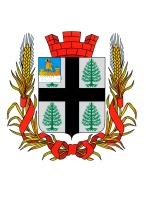 ИНФОРМАЦИОННЫЙ БЮЛЛЕТЕНЬУчредитель: Совет депутатов и администрация городского поселения посёлок Судиславль Судиславского муниципального района Костромской областиРоссийская ФедерацияКостромская областьСудиславский муниципальный районГородское поселение поселок СудиславльСовет депутатовРЕШЕНИЕ13.12.2019 г. № 49О внесении изменений и дополнений в решениеСовета депутатов городского поселения поселок Судиславль от 13.12.2018 г. № 66" О бюджете городского поселения поселок Судиславль на 2019 год»Рассмотрев проект решения Совета депутатов городского поселения поселок Судиславль «О внесении изменений и дополнений в решение Совета депутатов городского поселения поселок Судиславль от 13.12.2018 г. № 66 «О бюджете городского поселения поселок Судиславль на 2019 год», внесенный   главой городского поселения поселок Судиславль Беляевой М.А. в порядке правотворческой инициативы, Совет депутатов решил:	1. Внести в решение Совета депутатов городского поселения поселок Судиславль от 13.12.2018 г. № 66 «О бюджете городского поселения поселок Судиславль на 2019 год» следующие изменения:	1.1 Статью 1 изложить в новой редакции	Статья 1. Основные характеристики бюджета городского поселения поселок Судиславль на 2019 год. Утвердить основные характеристики бюджета городского поселения поселок Судиславль на 2019 год:	1) общий объем доходов бюджета поселения в сумме 41 845,783 тыс. руб., в том числе объем безвозмездных поступлений в сумме 25 652,983 тыс. руб.;	2) общий объем расходов бюджета поселения в сумме 46 662,083 тыс. руб.	3) дефицит бюджета муниципального района в сумме 4 816,32 тыс. руб.»	1.2 Приложения 3; 4; 5; 7 изложить в новой редакции, согласно приложениям 1; 2; 3; 4 к настоящему решению. 	2. Настоящее решение направить главе городского поселения Беляевой М.А. для подписания и опубликования.	3. Контроль за исполнением настоящего решения возложить на постоянную депутатскую комиссию по экономике, бюджету и налогам.	4. Настоящее решение вступает в силу со дня его официального опубликования.Приложение 1к решению Совета депутатов городского поселенияпоселок Судиславль от 13.12.2019 г. № 49Приложение 3Поступление доходов на 2019 год в городское поселение поселок СудиславльПриложение 2к решению Совета депутатов городского поселенияпоселок Судиславль от 13.12.2019 г. № 49Приложение 4Расходы бюджета городского поселения поселок Судиславль на 2019 год. Распределение расходов бюджета городского поселения поселок Судиславль на 2019 год по разделам, подразделам, целевым статьям, группам (группам и подгруппам), видом расходовПриложение 3к решению Совета депутатов городского поселенияпоселок Судиславль от 13.12.2019 г. № 49Приложение 5Ведомственная структура расходов бюджета городского поселения поселок Судиславль на 2019 год. Приложение 4к решению Совета депутатов городского поселенияпоселок Судиславль от 13.12.2019 г. № 49Приложение 7Источники финансирования дефицита бюджета городского поселенияпоселок Судиславль на .(тыс. рублей)Российская ФедерацияКостромская областьСудиславский муниципальный районГородское поселение поселок СудиславльСовет депутатовРЕШЕНИЕ13.12.2019 г. № 51О бюджете городского поселения поселок Судиславль на 2020 год и плановый период 2021-2022 г.г.	Статья 1. Основные характеристики бюджета городского поселения поселок Судиславль поселения на 2020 год и плановый период 2021-2022г.г.Утвердить основные характеристики бюджета городского поселения поселок Судиславль на 2020 год:1. Общий объем доходов бюджета поселения в сумме 31 932,9 тыс. рублей, в том числе объем безвозмездных поступлений сумме 17 227,9тыс. рублей.2. Общий объем расходов бюджета поселения в сумме 33 403,4 тыс. рублей.3. Дефицит бюджета поселения в сумме -1 470,5 тыс. рублей.Утвердить основные характеристики бюджета городского поселения поселок Судиславль на плановый 2021 год:1.Общий объем доходов бюджета поселения в сумме 32 483,4 тыс. рублей, в том числе объем безвозмездных поступлений сумме 17 255,4тыс. рублей.2. Общий объем расходов бюджета поселения в сумме 34 006,2 тыс. рублей.3. Дефицит бюджета поселения в сумме -1 522,8 тыс. рублей.Утвердить основные характеристики бюджета городского поселения поселок Судиславль на плановый 2022 год:1. Общий объем доходов бюджета поселения в сумме 86 943,36 тыс. рублей, в том числе объем безвозмездных поступлений сумме 71 637,36 тыс. рублей.2. Общий объем расходов бюджета поселения в сумме 88 473,96 тыс. рублей.3. Дефицит бюджета поселения в сумме -1 530,6 тыс. рублей.	Статья 2. Главные администраторы доходов бюджета поселения, главные администраторы источников финансирования дефицита бюджета поселения.1. Утвердить перечень главных администраторов доходов бюджета поселения и закрепленные за ним виды доходов на 2020 год согласно приложению 1 к настоящему Решению.2. Утвердить перечень главных администраторов доходов бюджета поселения и закрепленные за ним виды доходов на плановый период 2021-2022 г.г. согласно приложению 2 к настоящему Решению.3. Утвердить перечень главных администраторов источников финансирования дефицита бюджета поселения на 2020 год согласно приложению 3 к настоящему Решению.4. Утвердить перечень главных администраторов источников финансирования дефицита бюджета поселения на плановый период 2021-2022 г.г. согласно приложению 4 к настоящему Решению.5. Предоставить право администрации городского поселения поселок Судиславль Судиславского муниципального района Костромской области в случае изменения в 2020 году  и плановом периоде 2021-2022 г.г. бюджетной классификации доходов бюджетов Российской Федерации и (или) классификации источников финансирования дефицитов бюджета вносить соответствующие изменения в перечень главных администраторов доходов бюджета и (или) перечень главных администраторов дефицита бюджета поселения, а так же в состав закрепленных за ними кодов классификации доходов бюджетов Российской Федерации (или) классификации источников финансирования дефицитов бюджета с последующим внесением изменений  в настоящее Решение. 	Статья 3. Поступление доходов бюджета поселения.Учесть в бюджете поселения на 2020 год поступление доходов согласно приложению 5 к настоящему Решению. Учесть в бюджете поселения на плановый период 2021-2022 г.г. поступление доходов согласно приложению 6 к настоящему   Решению. 	Статья 4. Бюджетные ассигнования бюджета поселения на 2020 год и плановый период 2021-2022г.г.1. Утвердить распределение бюджетных ассигнований на 2020 год по разделам, подразделам, целевым статьям, группам и подгруппам видов расходов классификации расходов бюджетов Российской Федерации     согласно     приложению 7 к настоящему Решению.2. Утвердить распределение бюджетных ассигнований на плановый период 2021-2022 г.г. по разделам, подразделам, целевым статьям, группам и подгруппам видов расходов классификации расходов бюджетов Российской Федерации     согласно     приложению 8 к настоящему Решению.3. Утвердить ведомственную структуру расходов бюджета поселения на 2020 год согласно приложению 9 к настоящему Решению.4. Утвердить ведомственную структуру расходов бюджета поселения на плановый период 2021-2022 г.г. согласно приложению 10 к настоящему Решению.5. Утвердить перечень главных распорядителей, распорядителей и прямых получателей средств бюджета городского поселения поселок Судиславль на 2020 год согласно приложению 11 к настоящему Решению.6. Утвердить перечень главных распорядителей, распорядителей и прямых получателей средств бюджета городского поселения поселок Судиславль на плановый период 2021-2022 г.г.  согласно приложению 12 к настоящему Решению.7. Утвердить распределение бюджетных ассигнований на реализацию муниципальных программ городского поселения поселок Судиславль Судиславского муниципального района по подпрограммам и главным распорядителям средств бюджета городского поселения:1) на 2020 год в сумме 16 543,3 тыс.руб. согласно приложению 13 к настоящему решению;2) на 2021 год в сумме 15 702,8 тыс.руб., на 2022 год в сумме 15 202,8 тыс.руб.  согласно приложению 14 к настоящему решению	Статья 5. Резервный фонд администрации городского поселения поселок Судиславль1. Установить размер резервного фонда администрации городского поселения поселок Судиславль на 2020 год в сумме 30,0 тыс. руб.2. Установить размер резервного фонда администрации городского поселения поселок Судиславль на плановый 2021 год в сумме 245,7 тыс. руб.3. Установить размер резервного фонда администрации городского поселения поселок Судиславль на 2022 год в сумме 36,5 тыс. руб.	Статья 6. Дорожный фонд городского поселения поселок Судиславль на 2020 год и плановый период 2021-2022г.г.1. Утвердить объем бюджетных ассигнований дорожного фонда городского поселения поселок Судиславль на 2020 год в размере 17 869,0 тыс. руб. за счет прогнозируемого объема доходов бюджета от: - акцизов на автомобильный бензин, дизельное топливо, моторные масла для дизельных и карбюраторных (инжекторных) двигателей, производимые на территории Российской Федерации в размере 600,0 тыс.руб.- за счет налоговых и неналоговых доходов бюджета в размере 17 269,0 тыс.руб.2. Утвердить объем бюджетных ассигнований дорожного фонда городского поселения поселок Судиславль на плановый 2021 год в размере 17 800,0 тыс. руб. за счет прогнозируемого объема доходов бюджета от: - акцизов на автомобильный бензин, дизельное топливо, моторные масла для дизельных и карбюраторных (инжекторных) двигателей, производимые на территории Российской Федерации в размере 626,0 тыс.руб.- за счет налоговых и неналоговых доходов бюджета в размере 17 174,0 тыс.руб.3. Утвердить объем бюджетных ассигнований дорожного фонда городского поселения поселок Судиславль на плановый 2022 год в размере 17 000,0 тыс. руб. за счет прогнозируемого объема доходов бюджета от: - акцизов на автомобильный бензин, дизельное топливо, моторные масла для дизельных и карбюраторных (инжекторных) двигателей, производимые на территории Российской Федерации в размере 630,0 тыс.руб.- за счет налоговых и неналоговых доходов бюджета в размере 16 370,0 тыс.руб.	Статья 7. Перечень расходов бюджета поселения, подлежащих финансированию в первоочередном порядке.Утвердить следующий перечень расходов местного бюджета на 2020 год и плановый период 2021-2022 г.г., подлежащих финансированию в   первоочередном порядке:1.  заработная плата с начислениями на нее;2. расходы на топливно-энергетические ресурсы, в том числе тепловую, электрическую энергию, природный газ, мазут, торф, уголь и другие;3.  расходы, связанные с исполнением публичных нормативных обязательств.   4. расходы по обслуживанию и погашению муниципального долга.  5. содержание автомобильных дорог общего пользования.	Статья 8. Особенности использования бюджетных ассигнований по обеспечению деятельности органов местного самоуправления поселения и казенных учреждений поселения.1.Установить, что администрация городского поселения поселок Судиславль не вправе принимать решения, приводящие в 2020 году и плановом периоде 2021-2022г.г.к увеличению численности муниципальных служащих, за исключением случаев, связанных с изменением состава или функций исполнительных органов.2.Увеличить (проиндексировать) с 01.10.2020 г. фонд оплаты труда работников городского поселения поселок Судиславль в 1,03 раза.	Статья 9. Предоставление субсидий юридическим лицам (за исключением субсидий государственным (муниципальным) учреждениям), индивидуальным предпринимателям, физическим лицам – производителям товаров, работ, услуг1. Установить, что субсидии юридическим лицам (за исключением субсидий государственным (муниципальным) учреждениям), индивидуальным предпринимателям, физическим лицам - производителям товаров, работ, услуг предоставляются в пределах, предусмотренных настоящим Решением бюджетных ассигнований в случаях осуществления расходов на:- возмещение недополученных доходов, связанных с оказанием коммунальных услуг водоснабжения, водоотведения населению в Порядке, утвержденном Администрацией городского поселения поселок Судиславль Судиславского муниципального района Костромской области;	Статья 10. Муниципальный долг и муниципальные внутренние заимствования городского поселения поселок Судиславль.1.Установить:1) верхний предел муниципального внутреннего долга городского поселения поселок Судиславль Судиславского муниципального района Костромской области по состоянию на 1 января 2021 года в сумме 7 835,5 тыс. рублей.2) предельный объем муниципального долга городского поселения поселок Судиславль на 2020 год в сумме 7 835,5 тыс. рублей.3) объем расходов на обслуживание муниципального долга городского поселения поселок Судиславль Судиславского муниципального района Костромской на 2020 год в сумме 1 470,5 тыс.рублей.2. Установить:1) верхний предел муниципального внутреннего долга городского поселения поселок Судиславль Судиславского муниципального района Костромской области по состоянию на 1 января 2022 года в сумме 7 887,8 тыс. рублей.2) предельный объем муниципального долга городского поселения поселок Судиславль на 2021 год в сумме 7 887,8 тыс. рублей.3) объем расходов на обслуживание муниципального долга городского поселения поселок Судиславль Судиславского муниципального района Костромской на 2021 год в сумме 1 522,8 тыс.рублей.3. Установить:1) верхний предел муниципального внутреннего долга городского поселения поселок Судиславль Судиславского муниципального района Костромской области по состоянию на 1 января 2023 года в сумме 7 895,6 тыс. рублей.2) предельный объем муниципального долга городского поселения поселок Судиславль на 2022 год в сумме 7 895,6 тыс. рублей.3) объем расходов на обслуживание муниципального долга городского поселения поселок Судиславль Судиславского муниципального района Костромской на 2022 год в сумме 1 530,6 тыс.рублей.4. Установить, что в 2020 году и плановом периоде 2021-2022 г.г. муниципальные гарантии городского поселения поселок Судиславль не предоставляются.5. Утвердить источники финансирования дефицита бюджета поселения на 2020 год согласно приложению № 15.6. Утвердить источники финансирования дефицита бюджета поселения на плановый период 2021-2022 г.г. согласно приложению № 16.	Статья 11.  Особенности исполнения бюджета поселения в 2020 году и плановом периоде 2021-2022г.г. Установить, что получатели средств местного бюджета при заключении договоров (государственных контрактов) на поставку товаров (работ, услуг), подлежащих оплате за счет средств бюджета поселения, вправе предусматривать авансовые платежи:- в размере до 100 процентов включительно суммы договора (муниципального контракта) – по  договорам (муниципальным контрактам) о предоставлении услуг связи, о подписке на печатные издания и об их приобретении, о приобретении горюче- смазочных материалов, об обучении  на  курсах   повышения  квалификации и профессиональной подготовке по организационным взносам за участие в семинарах, форумах и соревнованиях по договорам обязательного страхования гражданской ответственности владельцев транспортных средств, по договорам, подлежащим оплате за счет резервного фонда администрации поселения.- в размере до 30 процентов суммы договора (муниципального контракта), если иное не предусмотрено действующим законодательством, - по остальным договорам (муниципальным контрактам).	Статья 12. Кассовое обслуживание исполнения бюджета поселения.Кассовое обслуживание исполнения местного бюджета осуществляется в соответствии со статьей 215.1 Бюджетного кодекса Российской Федерации на лицевом счете Администрации (далее – единый счет бюджета), открытом в Управлении Федерального казначейства по Костромской области.Учет операций по исполнению местного бюджета на едином счете бюджета возлагается на Администрацию на основе соглашений с использованием лицевых счетов получателей средств местного бюджета.	Статья 13. Вступление в силу настоящего решения.Настоящее решение вступает в силу с 1 января 2020 года и подлежит официальному опубликованию. Председатель Совета депутатовгородского поселения посёлок Судиславль:			С.В.МамонтовГлава городскогопоселения поселок Судиславль:					М.А.БеляеваПриложение №1к решению Совета депутатовгородского поселения поселок Судиславльот 13.12.2019 г. № 51Перечень главных администраторов доходов бюджета городского поселения поселок Судиславль на 2020 г. Приложение № 2к решению Совета депутатовгородского поселения поселок Судиславльот 13.12.2019 г. № 51Перечень главных администраторов доходов бюджета городского поселения поселок Судиславль на плановый период 2021-2022г.г.Приложение № 3к решению Совета депутатовгородского поселения поселок Судиславльот 13.12.2019 г. № 51Перечень главных администраторов источников финансирования дефицита бюджета городского поселения поселок Судиславль на 2020 г.Приложение № 4к решению Совета депутатовгородского поселения поселок Судиславльот 13.12.2019 г. № 51Перечень главных администраторов источников финансирования дефицита бюджета городского поселения поселок Судиславль на плановый период 2021-2022г.г.Приложение № 5к решению Совета депутатовгородского поселения поселок Судиславльот 13.12.2019 г. № 51Поступление доходов на 2020 год в городское поселение поселок СудиславльПриложение № 6к решению Совета депутатовгородского поселения поселок Судиславльот 13.12.2019 г. № 51Поступление доходов на плановый 2021-2022 года в городское поселение поселок СудиславльПриложение № 7к решению Совета депутатовгородского поселения поселок Судиславльот 13.12.2019 г. № 51Расходы бюджета городского поселения поселок Судиславль на 2020 год. Распределение расходов бюджета городского поселения поселок Судиславль на 2020 год по разделам, подразделам, целевым статьям, группам (группам и подгруппам), видом расходовПриложение № 8к решению Совета депутатовгородского поселения поселок Судиславльот 13.12.2019 г. № 51Расходы бюджета городского поселения поселок Судиславль на плановый 2021-2022 годы. Распределение расходов бюджета городского поселения поселок Судиславль на плановый 2021-2022 годы по разделам, подразделам, целевым статьям, группам (группам и подгруппам), видом расходовПриложение № 9к решению Совета депутатовгородского поселения поселок Судиславльот 13.12.2019 г. № 51Ведомственная структура расходов бюджета городского поселения поселок Судиславль на 2020 год. Приложение № 10к решению Совета депутатовгородского поселения поселок Судиславльот 13.12.2019 г. № 51Ведомственная структура расходов бюджета городского поселения поселок Судиславль на плановый 2021-2022 годыПриложение № 11к решению Совета депутатовгородского поселения поселок Судиславльот 13.12.2019 г. № 51Перечень прямых получателей средств из бюджета городского поселения поселок Судиславль на 2020 г.Приложение № 12к решению Совета депутатовгородского поселения поселок Судиславльот 13.12.2019 г. № 51Перечень прямых получателей средств из бюджета городского поселения поселок Судиславль на плановый 2021-2022 годы.Приложение № 13к решению Совета депутатовгородского поселения поселок Судиславльот 13.12.2019 г. № 51Распределение бюджетных ассигнований на реализацию муниципальных программгородского поселения поселок Судиславль Судиславского муниципального района по подпрограммам и главным распорядителям средств бюджета городского поселения на 2020 годПриложение № 14к решению Совета депутатовгородского поселения поселок Судиславльот 13.12.2019 г. № 51Распределение бюджетных ассигнований на реализацию муниципальных программ городского поселения поселок Судиславль Судиславского муниципального района по подпрограммам и главным распорядителям средств бюджета городского поселения  на 2021-2022 годыПриложение № 15к решению Совета депутатовгородского поселения поселок Судиславльот 13.12.2019 г. № 51Источники финансирования дефицита бюджета городского поселенияпоселок Судиславль на 2020 г. (тыс.рублей)Приложение № 16к решению Совета депутатовгородского поселения поселок Судиславльот 13.12.2019 г. № 51Источники финансирования дефицита бюджета городского поселенияпоселок Судиславль на плановый 2021 г. (тыс.рублей)Источники финансирования дефицита бюджета городского поселенияпоселок Судиславль на плановый 2022 г. (тыс.рублей)Приложение № 17к решению Совета депутатовгородского поселения поселок Судиславльот 13.12.2019 г. № 51Программа муниципальных внутренних заимствований Администрации городского поселения поселок Судиславль на 2020 годПриложение № 18к решению Совета депутатовгородского поселения поселок Судиславльот 13.12.2019 г. № 51Программа муниципальных внутренних заимствований Администрации городского поселения поселок Судиславль на плановый 2021 годПрограмма муниципальных внутренних заимствований Администрации городского поселения поселок Судиславль на плановый 2022 годРоссийская ФедерацияКостромская областьСудиславский муниципальный районАдминистрация городского поселения поселок СудиславльПОСТАНОВЛЕНИЕ12.12.2019 г. № 118Об утверждении нормативов водоотведения (сброса)по составу сточных вод для абонентов,осуществляющих сброс сточных водв централизованные системы водоотведенияна территории городского поселения поселок СудиславльВ соответствии с Федеральным законом от 07.12.2011 № 416-ФЗ «О водоснабжении и водоотведении», Постановлением Правительства РФ от 29.07.2013 № 644 «Об утверждении Правил холодного водоснабжения и водоотведения и о внесении изменений в некоторые акты Правительства РФ», Постановлением Правительства Российской Федерации от 12.02.1999 № 167 «Об утверждении Правил пользования системам коммунального водоснабжения и канализации в Российской Федерации», постановлением администрации Костромской области от 02.10.2017г. № 359-а « О Порядке взимания платы за сброс сточных вод и загрязняющих веществ в системы канализации населенных пунктов Костромской области», руководствуясь Уставом муниципального образования городское поселение поселок Судиславль Судиславского муниципального района Костромской области,Администрация городского поселения поселок Судиславль постановляет:1. Утвердить нормативы водоотведения (сброса) по составу сточных вод для абонентов, осуществляющих сброс сточных вод в централизованные системы водоотведения на территории городского поселения поселок Судиславль, согласно приложению №1 к настоящему постановлению.2. Признать утратившим силу постановление администрации городского поселения поселок Судиславль от 25.12.2017 г. № 94 «О передаче полномочий по установлению нормативов водоотведения (сброса) по составу сточных вод с среднесуточным объемом отводимых (принимаемых) сточных вод менее 100 куб.м/сутки».3. Контроль за исполнением настоящего постановления оставляю за собой.4. Настоящее постановление вступает в силу со дня его подписания и подлежит официальному опубликованию.И.о. главы городского поселенияпоселок Судиславль:								А.А.МаляроваПриложениек постановлению администрациигородского поселения поселок СудиславльНормативы водоотведения (сброса) по составу сточных вод для абонентов, осуществляющих сброс сточных вод в централизованные системы водоотведения на территории городского поселения поселок СудиславльПримечания:1. Нефтепродукты допускаются к сбросу в централизованные системы водоотведения только в растворенном и эмульгированном состоянии.2. Нормативы водоотведения по составу в отношении загрязняющих веществ, не указанных в приложении, устанавливаются в размере, не превышающем соответствующие значения предельно допустимых концентраций (ПДК) веществ в воде водных объектов рыбохозяйственного назначения (по минимальному значению ПДК).3. Сброс загрязняющих веществ, на которые отсутствуют ПДК, запрещается.Российская ФедерацияКостромская областьСудиславский муниципальный районАдминистрация городского поселения поселок СудиславльПОСТАНОВЛЕНИЕ12.12.2019г.  № 119О внесении изменений в постановление администрации городского поселения поселок Судиславль от 01.10.2019г. № 99 "Об утверждении Положения о порядке формирования и использования резерва материально-технических ресурсов в связи с выводом из эксплуатации газовой блочно-модульной котельной по адресу п. Судиславль ул. Мичурина"В соответствии с Федеральным законом от 06.10.2003 № 131-ФЗ «Об общих принципах организации местного самоуправления в Российской Федерации», Бюджетным кодексом Российской Федерации, Постановлением администрации городского поселения поселок Судиславль от 06.10.2017г. № 78 "Об утверждении Положения о порядке использования бюджетных ассигнований резервного фонда администрации городского поселения поселок Судиславль Судиславского муниципального района Костромской области,Администрация городского поселения поселок Судиславль постановляет:1. Внести в Положение о порядке формирования и использования резерва материально-технических ресурсов в связи с выводом из эксплуатации газовой блочно-модульной котельной по адресу п. Судиславль ул. Мичурина, утвержденное постановлением администрации городского поселения поселок Судиславль от 01.10.2019г. № 99 следующие изменения:1.1. Пункт 3 изложить в новой редакции:«3. Право на получение материально-технических ресурсов относятся следующие категории граждан:- лица, имеющие доход ниже установленного прожиточного минимума на каждого члена семьи;- многодетные семьи, в которых родители воспитывают трёх и более детей.- лица, имеющие 1-ю, 2-ю и 3-ю степень инвалидности.»2. Контроль по выполнению данного постановления возложить на заместителя главы городского поселения поселок Судиславль.3. Настоящее постановление вступает в силу со дня его опубликования.Главагородского поселения поселок Судиславль					М.А. БеляеваБюллетень выходит: с 05 июля 2006 г.                                                       № 14 понедельник, 23 декабря 2019года. 2 раза в месяц 13.12.2019 г. № 4913.12.2019 г. № 5112.12.2019 г.№11812.12.2019г.  № 119СОДЕРЖАНИЕ: Решения Совета депутатов городского поселения поселок СудиславльО внесении изменений и дополнений в решение Совета депутатов городского поселения поселок Судиславль от 13.12.2018 г. № 66" О бюджете городского поселения поселок Судиславль на 2019 год»О бюджете городского поселения поселок Судиславль на 2020 год и плановый период 2021-2022 г.г.Постановления Администрации городского поселения поселок СудиславльОб утверждении нормативов водоотведения (сброса) по составу сточных вод для абонентов, осуществляющих сброс сточных вод в централизованные системы водоотведения на территории городского поселения поселок Судиславль.О внесении изменений в постановление администрации городского поселения поселок Судиславль от 01.10.2019г. № 99 "Об утверждении Положения о порядке формирования и использования резерва материально-технических ресурсов в связи с выводом из эксплуатации газовой блочно-модульной котельной по адресу п. Судиславль ул. Мичурина"1258788Глава городского поселения поселок СудиславльПредседатель Совета депутатов городского поселения поселок СудиславльМ.А. Беляева«13» декабря 2019 г.С.В. МамонтовКод бюджетной классификацииНаименование кода поступлений в бюджет, группы, подгруппы, статьи, подстатьи, элемента, подвида доходовВсего тыс. руб.100 00000 00 0000 000Налоговые и неналоговые доходы16 163,0Налоговые доходы15 197,0101 00000 00 0000 000Налоги на прибыль, доходы10 127,0101 02000 01 0000 110Налог на доходы физических лиц10 127,0101 02010 01 0000 110Налог на доходы физических лиц с доходов, источником которым является налоговый агент, за исключением доходов, в отношении которых исчисление и уплата налога осуществляются в соответствии со статьями 227, 227.1 и 228 НК РФ10 049,0101 02020 01 0000 110Налог на доходы физических лиц с доходов, полученных от осуществления деятельности физическими лицами, зарегистрированными в качестве индивидуальных предпринимателей, нотариусов, занимающихся частной практикой, адвокатов, учредивших адвокатские кабинеты и других лиц, занимающихся частной практикой в соответствии со ст. 227 НК РФ32,0101 02030 01 0000 110Налог на доходы физических лиц с доходов, полученных физическими лицами в соответствии со ст.228 НК РФ35,0101 02040 01 0000 110Налог на доходы физических лиц в виде фиксированных авансовых платежей с доходов, полученных физическими лицами, являющимися иностранными гражданами, осуществляющими трудовую деятельность по найму у физических лиц на основании патента в соответствии со ст.227.1 НК РФ11,0103 00000 00 0000 000Налоги на товары (работы, услуги), реализуемые на территории Российской Федерации596,0103 02000 01 0000 110Акцизы по подакцизным товарам (продукции), производимым на территории Российской Федерации596,0103 02230 01 0000 110Доходы от уплаты акцизов на дизельное топливо, подлежащие распределению между бюджетами субъектов Российской Федерации и местными бюджетами с учетом установленных дифференцированных нормативов отчислений в местные бюджеты270,0103 02231 01 0000 110Доходы от уплаты акцизов на дизельное топливо, подлежащие распределению между бюджетами субъектов Российской Федерации и местными бюджетами с учетом установленных дифференцированных нормативов отчислений в местные бюджеты (по нормативам, установленным Федеральным законом о федеральном бюджете в целях формирования дорожных фондов субъектов Российской Федерации)270,010302240 01 0000 110Доходы от уплаты акцизов на моторные масла для дизельных и (или) карбюраторных (инжекторных) двигателей, подлежащие распределению между бюджетами субъектов Российской Федерации и местными бюджетами с учетом установленных дифференцированных нормативов отчислений в местные бюджеты3,010302241 01 0000 110Доходы от уплаты акцизов на моторные масла для дизельных и (или) карбюраторных (инжекторных) двигателей, подлежащие распределению между бюджетами субъектов Российской Федерации и местными бюджетами с учетом установленных дифференцированных нормативов отчислений в местные бюджеты (по нормативам, установленным Федеральным законом о федеральном бюджете в целях формирования дорожных фондов субъектов Российской Федерации)3,0103 02250 01 0000 110Доходы от уплаты акцизов на автомобильный бензин, подлежащие распределению между бюджетами             субъектов Российской Федерации и местными бюджетами с учетом установленных дифференцированных нормативов отчислений в местные бюджеты366,0103 02251 01 0000 110Доходы от уплаты акцизов на автомобильный бензин, подлежащие распределению между бюджетами             субъектов Российской Федерации и местными бюджетами с учетом установленных дифференцированных нормативов отчислений в местные бюджеты (по нормативам, установленным Федеральным законом о федеральном бюджете в целях формирования дорожных фондов субъектов Российской Федерации)366,0103 02260 01 0000 110Доходы от уплаты акцизов на прямогонный бензин, подлежащие распределению между бюджетами             субъектов Российской Федерации и местными бюджетами с учетом установленных дифференцированных нормативов отчислений в местные бюджеты-43,0103 02261 01 0000 110Доходы от уплаты акцизов на прямогонный бензин, подлежащие распределению между бюджетами             субъектов Российской Федерации и местными бюджетами с учетом установленных дифференцированных нормативов отчислений в местные бюджеты (по нормативам, установленным Федеральным законом о федеральном бюджете в целях формирования дорожных фондов субъектов Российской Федерации)-43,0105 00000 00 0000 000Налоги на совокупный доход1 111,0105 01000 00 0000 110Налог, взимаемый в связи с применением упрощенной системы налогообложения1 111,0105 01010 01 0000 110Налог, взимаемый с налогоплательщиков, выбравших в качестве объекта налогообложения доходы666,0105 01011 01 0000 110Налог, взимаемый с налогоплательщиков, выбравших в качестве объекта налогообложения доходы666,0105 01012 01 0000 110Налог, взимаемый с налогоплательщиков, выбравших в качестве объекта налогообложения доходы (за налоговые периоды, истекшие до 1 января 2011 года)105 01020 01 0000 110 Налог, взимаемый с налогоплательщиков, выбравших в качестве объекта налогообложения доходы, уменьшение на величину расходов445,0105 01021 01 0000 110Налог, взимаемый с налогоплательщиков, выбравших в качестве объекта налогообложения доходы, уменьшение на величину расходов445,0105 01022 01 0000 110Налог, взимаемый с налогоплательщиков, выбравших в качестве объекта налогообложения доходы, уменьшение на величину расходов105 01050 01 0000 110Минимальный налог, зачисляемый в бюджеты субъектов Российской Федерации106 00000 00 0000 000Налоги на имущество3 363,0106 01000 00 0000 110Налог на имущество физических лиц1 053,0106 01030 13 0000 110Налог на имущество физических лиц, взимаемый по ставкам, применяемым к объектам налогообложения, расположенным в границах городских поселений1 053,0106 06000 00 0000 110Земельный налог2 310,0106 06030 13 0000 110Земельный налог с организаций, обладающих земельным участком, расположенным в границах городских поселений1 500,0106 06043 13 0000 110Земельный налог с физических лиц, обладающих земельным участком, расположенным в границах городских поселений810,0109 00000 00 0000 000Задолженность и перерасчеты по отмененным налогам, сборам и иным обязательным платежам109 04053 13 0000 110Земельный налог (по обязательствам, возникшим до 1 января 2006 года), мобилизуемый на территориях городских поселенийНеналоговые доходы966,0111 00000 00 0000 000Доходы от использования имущества находящегося в государственной и муниципальной собственности730,0111 05013 13 0000 120Доходы, получаемые в виде арендной платы за земельные участки, государственная собственность на которые не разграничена и которые расположены в границах городских поселений, а также средства от продажи права на заключение договоров аренды указанных земельных участков380,0111 09045 13 0000 120Прочие поступления от использования имущества, находящегося в собственности городских поселений (за исключением имущества муниципальных автономных учреждений, а также имущества муниципальных унитарных предприятий, в том числе казенных)350,0114 00000 00 0000 000Доходы от продажи материальных и нематериальных активов186,0114 01050 13 0000 410Доходы от продажи квартир, находящихся в собственности городских поселений61,0114 06013 13 0000 430Доходы от продажи земельных участков, государственная собственность на которые не разграничена и которые расположены в границах городских поселений120,0114 06313 13 0000 430Плата за увеличение площади земельных участков, находящихся в частной собственности, в результате перераспределения таких земельных участков и земель (или) земельных участков, государственная собственность на которые не разграничена и которые расположены в границах городских поселений5,0116 00000 00 0000 000Штрафы, санкции, возмещение ущерба50,0116 90050 13 0000 140Прочие поступления от денежных взысканий (штрафов) и иных сумм в возмещение ущерба, зачисляемые в бюджет городских поселения25,0116 51040 02 0000 140Денежные взыскания (штрафы) установленные законами субъектов Российской Федерации за несоблюдение муниципальных правовых актов, зачисляемых в бюджеты городских поселений25,0202 00000 00 0000 000Безвозмездные поступления25 652,983202 10000 00 0000 150Дотации бюджетам субъектов РФ и муниципальных образований2 521,0202 15001 13 0000 150Дотации бюджетам городских поселений на выравнивание бюджетной обеспеченности2 521,0202 30000 00 0000 150Субвенции бюджетам субъектов РФ и муниципальных образований11,4 202 30024 13 0000 150Субсидии бюджетам поселений на выполнение передаваемых полномочий субъектов Российской Федерации 11,4202 20000 00 0000 150Субсидии бюджетам субъектов РФ и муниципальных образований4 504,058202 20088 13 0002 150Субсидии бюджетам городских поселений на обеспечение мероприятий по переселению граждан из аварийного жилищного фонда за счет средств, поступивших от государственной корпорации - Фонда содействия реформированию жилищно-коммунального хозяйства0,0202 20089 13 0002 150Субсидии бюджетам городских поселений на обеспечение мероприятий по переселению граждан из аварийного жилищного фонда за счет средств бюджетов0,0202 29999 13 0000 150Прочие субсидии бюджетам городских поселений558,49 202 20216 13 0000 1501594,1202 25555 13 0000 150Субсидии бюджетам городских поселений на реализацию программ формирования современной городской среды2 351,468202 40000 00 0000 150Иные межбюджетные трансферты18 616,525202 49999 13 0000 150Прочие межбюджетные трансферты, передаваемые бюджетам городских поселений3 616,525202 45393 13 0000 150Межбюджетные трансферты, передаваемые бюджетам городских поселений на финансовое обеспечение дорожной деятельности в рамках реализации национального проекта "Безопасные и качественные автомобильные дороги"15 000,0207 00000 00 0000 000Прочие безвозмездные поступления29,8207 05030 13 0000 150Прочие безвозмездные поступления в бюджеты городских поселений29,8Всего доходов41 845,783РазделСумма2019тыс. руб.0100Общегосударственные вопросы6 289,00300Национальная безопасность и правоохранительная деятельность674,00400Национальная экономика24 140,1650500Жилищно-коммунальное хозяйство14 213,7180800Культура, кинематография456,01000Социальная политика380,051100Физическая культура350,01301Обслуживание муниципального долга159,15Всего расходов46 662,083Раздел, подразделЦелевая статьяГруппа, подгруппа, виды расходовСумма тыс. руб.0100Общегосударственные вопросы6 289,00103Функционирование законодательных, (представительных) органов государственной власти и представительных органов муниципальных образований481,56000000000Законодательный (представительный) орган государственной власти субъекта РФ и муниципальных образований481,56600000110Расходы на выплаты по оплате труда работников государственных и муниципальных органов480,0100Расходы на выплату персоналу в целях обеспечения выполнения функций государственными (муниципальными) органами, казенными учреждениями, органами управления государственными внебюджетными фондами480,0120Расходы на выплаты персоналу   государственных (муниципальных) органов 480,06600000190Расходы на обеспечение функций муниципальных органов1,5800Иные бюджетные ассигнования1,5850Уплата налогов, сборов и платежей1,50102Функционирование Правительства РФ, высших исполнительной органов власти и местных администраций825,56600000000Центральный аппарат исполнительных органов государственной власти Костромской области825,56600000110Расходы на выплаты по оплате труда работников муниципальных органов825,5100Расходы на выплату персоналу в целях обеспечения выполнения функций государственными (муниципальными) органами, казенными учреждениями, органами управления государственными внебюджетными фондами825,5120Расходы на выплаты персоналу   государственных (муниципальных) органов0104Функционирование Правительства РФ, высших исполнительной органов государственной власти субъектов РФ, местных администраций2 392,26600000000Центральный аппарат исполнительных органов государственной власти Костромской области2 392,26600000110Расходы на выплаты по оплате труда работников муниципальных органов2 119,4100Расходы на выплату персоналу в целях обеспечения выполнения функций государственными (муниципальными) органами, казенными учреждениями, органами управления государственными внебюджетными фондами2 119,4120Расходы на выплаты персоналу   государственных (муниципальных) органов2 119,46600000190Расходы на обеспечение функций муниципальных органов211,9200Закупка товаров, работ и услуг для обеспечения государственных (муниципальных) нужд201,9240Иные закупки товаров, работ и услуг для обеспечения государственных (муниципальных) нужд201,9800Иные бюджетные ассигнования10,0850Уплата налогов, сборов и платежей10,06600072090Расходы за счет субвенций на осуществление полномочий по составлению протоколов об административных правонарушениях11,4200Закупка товаров, работ и услуг для обеспечения государственных (муниципальных) нужд11,4240Иные закупки товаров, работ и услуг для обеспечения государственных (муниципальных) нужд11,46600090050Расходы на осуществление полномочий по контролю в сфере закупок и внутреннего муниципального финансового контроля в сфере бюджетных правоотношений49,5500Межбюджетные трансферты49,5540Иные межбюджетные трансферты 49,50106Обеспечение деятельности финансовых, налоговых и таможенных органов и органов финансового (финансово-бюджетного) надзора49,21000000000Муниципальная программ "Управление муниципальными финансами муниципального образования Судиславский муниципальный район Костромской области на 2018-."49,21000090040Реализация муниципальной программы "Управление муниципальными финансами муниципального образования Судиславский муниципальный район Костромской области на 2018-." в части расходов за счет межбюджетных трансфертов поселений на осуществление полномочий по внешнему муниципальному финансовому контролю49,2500Межбюджетные трансферты49,2540Иные межбюджетные трансферты 49,20111Резервные фонды195,29990000000Условно утвержденные расходы195,29990099990Расходы муниципальных органов не отнесенные к другим направлениям расходов195,2800Иные бюджетные ассигнования195,2870Резервные средства195,20113Другие общегосударственные вопросы2 345,49990000000Условно утвержденные расходы2 345,49990020140Прочие выплаты по обязательствам поселений1 986,3200Закупка товаров, работ и услуг для обеспечения государственных (муниципальных) нужд1 970,0240Иные закупка товаров, работ и услуг для обеспечения государственных (муниципальных) нужд1 970,0Расчеты с редакцией газеты «Сельская жизнь» 24,0Приобретение сувенирной и подарочной продукции14,0Приобретение автомашин1 232,0Отопление здания700,0800Иные бюджетные ассигнования16,3850Уплата налогов, сборов и платежей16,39990020160Содержание и обслуживание казны муниципального образования355,1200Закупка товаров, работ и услуг для обеспечения государственных (муниципальных) нужд327,9240Иные закупка товаров, работ и услуг для обеспечения государственных (муниципальных) нужд327,9800Иные бюджетные ассигнования27,2850Уплата налогов, сборов и платежей27,29990099990Расходы муниципальных органов не отнесенные к другим направлениям расходов	4,0200Закупка товаров, работ и услуг для обеспечения государственных (муниципальных) нужд4,0240Иные закупка товаров, работ и услуг для обеспечения государственных (муниципальных) нужд4,00300Национальная безопасность и правоохранительная деятельность674,00309Защита населения и территории от чрезвычайных ситуаций природного и техногенного характера, гражданская оборона674,09990000000Условно утвержденные расходы674,09990090060Организация и осуществление мероприятий по территориальной обороне и гражданской обороне, защите населения территории поселения от чрезвычайной ситуации природного и техногенного характера за счет межбюджетных трансфертов поселен674,0500Межбюджетные трансферты544,0540Иные межбюджетные трансферты544,0999009999ММероприятия в области предупреждения и ликвидации аварийных ситуаций на объектах жилищно-коммунального хозяйства130,0240Иные закупка товаров, работ и услуг для обеспечения государственных (муниципальных) нужд130,00400Национальная экономика24 140,1650409Дорожное хозяйство (дорожные фонды)24 026,1651500000000Муниципальная программа "Развитие автомобильных дорог местного значения в Судиславском муниципальном районе Костромской области на 2019 год"5 732,41915000S1190Реализация муниципальной программы "Развитие автомобильных дорог местного значения в Судиславском муниципальном районе Костромской области на 2019г. в части софинансирования расходов на строительство (реконструкцию), капитальный ремонт и ремонт автомобильных дорог общего пользования местного значения в т. ч. формирования дорожных фондов за счет средств областного и местного бюджетов2 224,962 240Иные закупка товаров, работ и услуг для обеспечения государственных (муниципальных) нужд2 224,96215000S1300Реализация муниципальной программы на капитальный ремонт, ремонт и содержание автомобильных дорог общего пользования за счет3 507,457240Иные закупка товаров, работ и услуг для обеспечения государственных (муниципальных) нужд3 507,4573150000000Дорожное хозяйство2 963,7463150020000Поддержка дорожного хозяйства2 963,7463150020020Содержание автомобильных дорог общего пользования2 963,746200Закупка товаров, работ и услуг для обеспечения государственных (муниципальных) нужд2 963,746240Иные закупка товаров, работ и услуг для обеспечения государственных (муниципальных) нужд2 963,7461700000000Муниципальная программа "Развитие автомобильных дорог местного значения и тротуаров на территории городского поселения п. Судиславль на 2019-2024 годы"15 330,01700020400Реализация Муниципальной программы "Развитие автомобильных дорог местного значения и тротуаров на территории городского поселения п. Судиславль на 2019-2024 годы" в части расходов в области капитального ремонта, ремонта и содержания автомобильных дорог общего пользования330,0200Закупка товаров, работ и услуг для обеспечения государственных (муниципальных) нужд330,0240Иные закупка товаров, работ и услуг для обеспечения государственных (муниципальных) нужд330,0170R000000Федеральный проект "Дорожная сеть"15 000,0170R153900Финансовое обеспечение дорожной деятельности в рамках реализации национального проекта "Безопасные и качественные автомобильные дороги"15 000,0240Иные закупка товаров, работ и услуг для обеспечения государственных (муниципальных) нужд15 000,00412Другие вопросы в области национальной экономики114,03400000000Реализация государственных функций в области национальной экономики114,03400020030Мероприятия по землеустройству и землепользованию114,0200Закупка товаров, работ и услуг для обеспечения государственных (муниципальных) нужд114,0240Иные закупка товаров, работ и услуг для обеспечения государственных (муниципальных) нужд114,00500Жилищно-коммунальное хозяйство14 213,7180501Жилищное хозяйство527,63600000000Поддержка жилищного хозяйства527,63600020090Капитальный ремонт муниципального жилищного фонда527,6200Закупка товаров, работ и услуг для обеспечения государственных (муниципальных) нужд527,6240Иные закупка товаров, работ и услуг для обеспечения государственных (муниципальных) нужд527,60502Коммунальное хозяйство2 270,43610000000Поддержка коммунального хозяйства2 270,43610020100Мероприятия в области коммунального хозяйства334,6200Закупка товаров, работ и услуг для обеспечения государственных (муниципальных) нужд214,6240Иные закупка товаров, работ и услуг для обеспечения государственных (муниципальных) нужд214,6300Социальное обеспечение и иные выплаты населению120,0360Иные выплаты населению120,036100S1300Софинансирование расходных обязательств, возникших при реализации проектов развития территорий городских поселений, основанных на местных инициативах в сфере коммунального хозяйства за счет средств областного и местного бюджетов921,5200Закупка товаров, работ и услуг для обеспечения государственных (муниципальных) нужд921,5240Иные закупка товаров, работ и услуг для обеспечения государственных (муниципальных) нужд921,53610060070Субсидии на возмещение недополученных доходов и (или) возмещение фактически понесенных затрат в связи с производством (реализацией) товаров, выполнением работ, оказанием услуг633,5800Иные межбюджетные ассигнования633,5810Субсидии юридическим лицам (кроме некоммерческих организаций), индивидуальным предпринимателям, физическим лицам- производителям товаров, работ. услуг633,53610060100Предоставление субсидий предприятиям ЖКХ на возмещение недополученных доходов по теплоснабжению, в связи с установлением муниципального стандарта норматива потребления коммунальных услуг по теплоснабжению населения, проживающего в многоквартирных и жилых домах, не имеющих приборов учета тепловой энергии в поселениях240,0800Иные межбюджетные ассигнования240,0810Субсидии юридическим лицам (кроме некоммерческих организаций), индивидуальным предпринимателям, физическим лицам- производителям товаров, работ. услуг240,09990099990Расходы муниципальных органов не отнесенные к другим направлениям расходов140,8200Закупка товаров, работ и услуг для обеспечения государственных (муниципальных) нужд140,8240Иные закупка товаров, работ и услуг для обеспечения государственных (муниципальных) нужд140,80503Благоустройство7 809,6170100000000Мероприятия по реализации государственной национальной политики3 175,355012F200000Федеральный проект "Формирование комфортной городской среды"3 175,355012F255550Реализация программ формирование современной городской среды 3 175,355200Закупка товаров, работ и услуг для обеспечения государственных (муниципальных) нужд3 175,355240Иные закупки товаров, работ и услуг для обеспечения государственных (муниципальных) нужд3 175,3556000000000Благоустройство4 559,2636000020110Мероприятия в области уличного освещения2 050,0200Закупка товаров, работ и услуг для обеспечения государственных (муниципальных) нужд2 050,0240Иные закупка товаров, работ и услуг для обеспечения государственных (муниципальных) нужд2 050,06000020120Прочие мероприятия по благоустройству городских округов и поселений2 509,263200Закупка товаров, работ и услуг для обеспечения государственных (муниципальных) нужд2 509,263240Иные закупки товаров, работ и услуг для обеспечения государственных (муниципальных) нужд2 509,26399900S2250Расходы на софинансирование мероприятий по борьбе с борщевиком Сосновского за счет областного и местного бюджетов75,0200Закупка товаров, работ и услуг для обеспечения государственных (муниципальных) нужд75,0240Иные закупки товаров, работ и услуг для обеспечения государственных (муниципальных) нужд75,00505Другие вопросы в области жилищно-коммунального хозяйства3 606,19990000000Условно утвержденные расходы3 606,19990000590Расходы на обеспечение деятельности (оказание услуг) подведомственных учреждений3 606,1100Расходы на выплату персоналу в целях обеспечения выполнения функций государственными (муниципальными) органами, казенными учреждениями, органами управления государственными внебюджетными фондами3 099,6110Расходы на выплату персоналу государственных (муниципальных) учреждений3 099,6200Закупка товаров, работ и услуг для обеспечения государственных (муниципальных) нужд506,5240Иные закупки товаров, работ и услуг для обеспечения государственных (муниципальных) нужд506,50800Культура и кинематография456,00801Культура456,04400000000Дворцы и дома культуры, другие учреждения культуры и средства массовой информации200,04400000590Расходы на обеспечение деятельности (оказание услуг) подведомственных учреждений200,0200Закупка товаров, работ и услуг для обеспечения государственных (муниципальных) нужд200,0240Иные закупки товаров, работ и услуг для обеспечения государственных (муниципальных) нужд200,09970090090Расходы за счет межбюджетных трансфертов городского поселения п. Судиславль по созданию условий для организации досуга и обеспечения жителей поселения услугами организации культуры 256,0500Межбюджетные трансферты256,0540Иные межбюджетные трансферты256,01000Социальная политика380,051003Социальное обеспечение население 380,050100000000Мероприятия по реализации государственной национальной политики340,0501000L4970Иные межбюджетные трансферты (муниципальная программа "Обеспечение жильем молодых семей Судиславского муниципального района" на .-2021г. в .)340,05500Межбюджетные трансферты340,05540Иные межбюджетные трансферты340,055020000000Социальная помощь, включая расходы, связанные с исполнением публичных нормативных обязательств, за счет средств поселений40,05020082130Единовременная материальная помощь гражданам по газификации жилого помещения на территории городского поселения п. Судиславль, которые осуществили газификацию муниципальной квартиры за счет собственных средств40,0300Социальное обеспечение и иные выплаты населению40,0320Социальные выплаты гражданам, кроме публичных нормативных социальных выплат40,01100Физическая культура и спорт350,01101Физическая культура 350,04870020080Мероприятия в физической культуры и спорта50,0200Закупка товаров, работ и услуг для обеспечения государственных (муниципальных) нужд50,0240Иные закупки товаров, работ и услуг для обеспечения государственных (муниципальных) нужд50,048700S1300Межбюджетные трансферты поселений на осуществление части полномочий по решению вопросов местного значения по обеспечению условий для развития на территории поселений физической культуры, школьного спорта и массового спорта, организация и проведение официальных культурно-оздоровительных и спортивных мероприятий поселений300,0500Межбюджетные трансферты300,0540Иные межбюджетные трансферты300,01300Обслуживание государственного муниципального долга159,151301Обслуживание государственного внутреннего и муниципального долга159,159990000000Условно утвержденные расходы159,159990020400Обслуживание государственного внутреннего муниципального долга159,15700Обслуживание государственного (муниципального) долга159,15730Обслуживание муниципального долга159,15ИТОГО РАСХОДОВ46 662,083ВедомствоСумма2019тыс. руб.902Администрация городского поселения поселок Судиславль Судиславского муниципального района Костромской области39 542,62Муниципальное казенное учреждение городского поселения поселок Судиславль "Чистый город"6 637,963Совет депутатов городского поселения поселок Судиславль Судиславского муниципального района Костромской области481,5ВедомствоРаздел, подразделЦелевая статьяГруппа, подгруппа, виды расходовСумма тыс.руб.902Совет депутатов городского поселения поселок Судиславль Судиславского муниципального района Костромской области481,50103Функционирование законодательных, (представительных) органов государственной власти и представительных органов муниципальных образований481,56000000000Законодательный (представительный) орган государственной власти субъекта РФ и муниципальных образований481,56600000110Расходы на выплаты по оплате труда работников государственных и муниципальных органов480,0100Расходы на выплату персоналу в целях обеспечения выполнения функций государственными (муниципальными) органами, казенными учреждениями, органами управления государственными внебюджетными фондами480,0120Расходы на выплаты персоналу   государственных (муниципальных) органов 480,06600000190Расходы на обеспечение функций муниципальных органов1,5850Иные бюджетные ассигнования1,5853Уплата налогов, сборов и платежей1,5902Администрация городского поселения поселок Судиславль Судиславского муниципального района Костромской области39 542,620102Функционирование Правительства РФ, высших исполнительной органов власти и местных администраций825,56600000000Центральный аппарат исполнительных органов государственной власти Костромской области825,56600000110Расходы на выплаты по оплате труда работников муниципальных органов825,5100Расходы на выплату персоналу в целях обеспечения выполнения функций государственными (муниципальными) органами, казенными учреждениями, органами управления государственными внебюджетными фондами825,5120Расходы на выплаты персоналу   государственных (муниципальных) органов825,50104Функционирование Правительства РФ, высших исполнительной органов государственной власти субъектов РФ, местных администраций2 392,26600000000Центральный аппарат исполнительных органов государственной власти Костромской области2 392,26600000110Расходы на выплаты по оплате труда работников муниципальных органов2 119,4100Расходы на выплату персоналу в целях обеспечения выполнения функций государственными (муниципальными) органами, казенными учреждениями, органами управления государственными внебюджетными фондами2 119,4120Расходы на выплаты персоналу   государственных (муниципальных) органов2 119,46600000190Расходы на обеспечение функций муниципальных органов211,9200Закупка товаров, работ и услуг для обеспечения государственных (муниципальных) нужд201,9240Иные закупки товаров, работ и услуг для обеспечения государственных (муниципальных) нужд201,9800Иные бюджетные ассигнования10,0850Уплата налогов, сборов и платежей10,06600072090Расходы за счет субвенций на осуществление полномочий по составлению протоколов об административных правонарушениях11,4200Закупка товаров, работ и услуг для обеспечения государственных (муниципальных) нужд11,4240Иные закупки товаров, работ и услуг для обеспечения государственных (муниципальных) нужд11,46600090050Расходы на осуществление полномочий по контролю в сфере закупок и внутреннего муниципального финансового контроля в сфере бюджетных правоотношений49,5500Межбюджетные трансферты49,5540Иные межбюджетные трансферты 49,50106Обеспечение деятельности финансовых, налоговых и таможенных органов и органов финансового (финансово-бюджетного) надзора49,21000000000Муниципальная программ "Управление муниципальными финансами муниципального образования Судиславский муниципальный район Костромской области на 2018-."49,21000090040Реализация муниципальной программы "Управление муниципальными финансами муниципального образования Судиславский муниципальный район Костромской области на 2018-." в части расходов за счет межбюджетных трансфертов поселений на осуществление полномочий по внешнему муниципальному финансовому контролю49,2500Межбюджетные трансферты49,2540Иные межбюджетные трансферты 49,20111Резервные фонды195,29990000000Условно утвержденные расходы195,29990099990Расходы муниципальных органов не отнесенные к другим направлениям расходов195,2800Иные бюджетные ассигнования195,2870Резервные средства195,20113Другие общегосударственные вопросы2 345,49990000000Условно утвержденные расходы2 345,49990020140Прочие выплаты по обязательствам поселений1 986,3200Закупка товаров, работ и услуг для обеспечения государственных (муниципальных) нужд1 970,0240Иные закупка товаров, работ и услуг для обеспечения государственных (муниципальных) нужд1 970,0Расчеты с редакцией газеты «Сельская жизнь» 24,0Приобретение сувенирной и подарочной продукции14,0Приобретение автомашин1 232,0Отопление здания700,0800Иные бюджетные ассигнования16,3850Уплата налогов, сборов и платежей16,39990020160Содержание и обслуживание казны муниципального образования355,1200Закупка товаров, работ и услуг для обеспечения государственных (муниципальных) нужд327,9240Иные закупка товаров, работ и услуг для обеспечения государственных (муниципальных) нужд327,9800Иные бюджетные ассигнования27,2850Уплата налогов, сборов и платежей27,29990099990Расходы муниципальных органов не отнесенные к другим направлениям расходов4,0200Закупка товаров, работ и услуг для обеспечения государственных (муниципальных) нужд4,0240Иные закупка товаров, работ и услуг для обеспечения государственных (муниципальных) нужд4,00300Национальная безопасность и правоохранительная деятельность674,00309Защита населения и территории от чрезвычайных ситуаций природного и техногенного характера, гражданская оборона674,09990000000Условно утвержденные расходы674,09990090060Организация и осуществление мероприятий по территориальной обороне и гражданской обороне, защите населения территории поселения от чрезвычайной ситуации природного и техногенного характера за счет межбюджетных трансфертов поселен544,0500Межбюджетные трансферты544,0540Иные межбюджетные трансферты544,0999009999ММероприятия в области предупреждения и ликвидации аварийных ситуаций на объектах жилищно-коммунального хозяйства130,0240Иные закупка товаров, работ и услуг для обеспечения государственных (муниципальных) нужд130,00400Национальная экономика24 140,1650409Дорожное хозяйство (дорожные фонды)24 026,1651500000000Муниципальная программа "Развитие автомобильных дорог местного значения в Судиславском муниципальном районе Костромской области на 2019 год"5 732,41915000S1190Реализация муниципальной программы "Развитие автомобильных дорог местного значения в Судиславском муниципальном районе Костромской области на 2019г. в части софинансирования расходов на строительство (реконструкцию), капитальный ремонт и ремонт автомобильных дорог общего пользования местного значения в т. ч. формирования дорожных фондов за счет средств областного и местного бюджетов2 224,962 240Иные закупка товаров, работ и услуг для обеспечения государственных (муниципальных) нужд2 224,96215000S1300Реализация муниципальной программы на капитальный ремонт, ремонт и содержание автомобильных дорог общего пользования за счет3 507,457240Иные закупка товаров, работ и услуг для обеспечения государственных (муниципальных) нужд3 507,4573150000000Дорожное хозяйство2 963,7463150020000Поддержка дорожного хозяйства2 963,7463150020020Содержание автомобильных дорог общего пользования2 963,746200Закупка товаров, работ и услуг для обеспечения государственных (муниципальных) нужд2 963,746240Иные закупка товаров, работ и услуг для обеспечения государственных (муниципальных) нужд2 963,7461700000000Муниципальная программа "Развитие автомобильных дорог местного значения и тротуаров на территории городского поселения п. Судиславль на 2019-2024 годы"15 330,01700020400Реализация Муниципальной программы "Развитие автомобильных дорог местного значения и тротуаров на территории городского поселения п. Судиславль на 2019-2024 годы" в части расходов в области капитального ремонта, ремонта и содержания автомобильных дорог общего пользования330,0200Закупка товаров, работ и услуг для обеспечения государственных (муниципальных) нужд330,0240Иные закупка товаров, работ и услуг для обеспечения государственных (муниципальных) нужд330,0170R000000Федеральный проект "Дорожная сеть"15 000,0170R153900Финансовое обеспечение дорожной деятельности в рамках реализации национального проекта "Безопасные и качественные автомобильные дороги"15 000,0240Иные закупка товаров, работ и услуг для обеспечения государственных (муниципальных) нужд15 000,00412Другие вопросы в области национальной экономики114,03400000000Реализация государственных функций в области национальной экономики114,03400020030Мероприятия по землеустройству и землепользованию114,0200Закупка товаров, работ и услуг для обеспечения государственных (муниципальных) нужд114,0240Иные закупка товаров, работ и услуг для обеспечения государственных (муниципальных) нужд114,00500Жилищно-коммунальное хозяйство7 575,7550501Жилищное хозяйство0,13600000000Поддержка жилищного хозяйства0,13600020090Капитальный ремонт муниципального жилищного фонда0,1200Закупка товаров, работ и услуг для обеспечения государственных (муниципальных) нужд0,1240Иные закупка товаров, работ и услуг для обеспечения государственных (муниципальных) нужд0,10502Коммунальное хозяйство2 270,43610000000Поддержка коммунального хозяйства2 129,63610020100Мероприятия в области коммунального хозяйства334,6200Закупка товаров, работ и услуг для обеспечения государственных (муниципальных) нужд214,6240Иные закупка товаров, работ и услуг для обеспечения государственных (муниципальных) нужд214,6300Социальное обеспечение и иные выплаты населению120,0360Иные выплаты населению120,036100S1300Софинансирование расходных обязательств, возникших при реализации проектов развития территорий городских поселений, основанных на местных инициативах в сфере коммунального хозяйства за счет средств областного и местного бюджетов921,5200Закупка товаров, работ и услуг для обеспечения государственных (муниципальных) нужд921,5240Иные закупка товаров, работ и услуг для обеспечения государственных (муниципальных) нужд921,53610060070Субсидии на возмещение недополученных доходов и (или) возмещение фактически понесенных затрат в связи с производством (реализацией) товаров, выполнением работ, оказанием услуг633,5800Иные межбюджетные ассигнования633,5810Субсидии юридическим лицам (кроме некоммерческих организаций), индивидуальным предпринимателям, физическим лицам- производителям товаров, работ. услуг633,53610060100Предоставление субсидий предприятиям ЖКХ на возмещение недополученных доходов по теплоснабжению, в связи с установлением муниципального стандарта норматива потребления коммунальных услуг по теплоснабжению населения, проживающего в многоквартирных и жилых домах, не имеющих приборов учета тепловой энергии в поселениях240,0800Иные межбюджетные ассигнования240,0810Субсидии юридическим лицам (кроме некоммерческих организаций), индивидуальным предпринимателям, физическим лицам- производителям товаров, работ. услуг240,09990099990Расходы муниципальных органов не отнесенные к другим направлениям расходов140,8200Закупка товаров, работ и услуг для обеспечения государственных (муниципальных) нужд140,8240Иные закупка товаров, работ и услуг для обеспечения государственных (муниципальных) нужд140,80503Благоустройство5 305,2550100000000Мероприятия по реализации государственной национальной политики3 175,335012F200000Федеральный проект "Формирование комфортной городской среды"3 175,335012F255550Реализация программ формирование современной городской среды 3 175,335200Закупка товаров, работ и услуг для обеспечения государственных (муниципальных) нужд3 175,335240Иные закупки товаров, работ и услуг для обеспечения государственных (муниципальных) нужд3 175,3356000000000Благоустройство2 129,906000020110Мероприятия в области уличного освещения2 050,0200Закупка товаров, работ и услуг для обеспечения государственных (муниципальных) нужд2 050,0240Иные закупка товаров, работ и услуг для обеспечения государственных (муниципальных) нужд2 050,06000020120Прочие мероприятия по благоустройству городских округов и поселений                                           79,9200Закупка товаров, работ и услуг для обеспечения государственных (муниципальных) нужд79,9240Иные закупки товаров, работ и услуг для обеспечения государственных (муниципальных) нужд79,90800Культура и кинематография456,00801Культура456,04400000000Дворцы и дома культуры, другие учреждения культуры и средства массовой информации200,04400000590Расходы на обеспечение деятельности (оказание услуг) подведомственных учреждений200,0200Закупка товаров, работ и услуг для обеспечения государственных (муниципальных) нужд200,0240Иные закупки товаров, работ и услуг для обеспечения государственных (муниципальных) нужд200,09970090090Расходы за счет межбюджетных трансфертов городского поселения п. Судиславль по созданию условий для организации досуга и обеспечения жителей поселения услугами организации культуры 256,0500Межбюджетные трансферты256,0540Иные межбюджетные трансферты256,01000Социальная политика380,051003Социальное обеспечение население 380,050100000000Мероприятия по реализации государственной национальной политики340,0501000L4970Иные межбюджетные трансферты (муниципальная программа "Обеспечение жильем молодых семей Судиславского муниципального района" на .-2021г. в .)340,05500Межбюджетные трансферты340,05540Иные межбюджетные трансферты340,055020000000Социальная помощь, включая расходы, связанные с исполнением публичных нормативных обязательств, за счет средств поселений40,05020082130Единовременная материальная помощь гражданам по газификации жилого помещения на территории городского поселения п. Судиславль, которые осуществили газификацию муниципальной квартиры за счет собственных средств40,0300Социальное обеспечение и иные выплаты населению40,0320Социальные выплаты гражданам, кроме публичных нормативных социальных выплат40,01100Физическая культура и спорт350,01101Физическая культура 350,04870020080Мероприятия в физической культуры и спорта50,0200Закупка товаров, работ и услуг для обеспечения государственных (муниципальных) нужд50,0240Иные закупки товаров, работ и услуг для обеспечения государственных (муниципальных) нужд50,048700S1300Межбюджетные трансферты поселений на осуществление части полномочий по решению вопросов местного значения по обеспечению условий для развития на территории поселений физической культуры, школьного спорта и массового спорта, организация и проведение официальных культурно-оздоровительных и спортивных мероприятий поселений300,0500Межбюджетные трансферты300,0540Иные межбюджетные трансферты300,01300Обслуживание государственного муниципального долга159,151301Обслуживание государственного внутреннего и муниципального долга159,159990000000Условно утвержденные расходы159,159990020400Обслуживание государственного внутреннего муниципального долга159,15700Обслуживание государственного (муниципального) долга159,15730Обслуживание муниципального долга159,15902Муниципальное казенное учреждение городского поселения поселок Судиславль "Чистый город"6 637,9630500Жилищно-коммунальное хозяйство6 637,9630501Жилищное хозяйство527,53600000000Поддержка жилищного хозяйства527,53600020090Капитальный ремонт муниципального жилищного фонда527,5200Закупка товаров, работ и услуг для обеспечения государственных (муниципальных) нужд527,5240Иные закупка товаров, работ и услуг для обеспечения государственных (муниципальных) нужд527,50503Благоустройство2 504,3636000000000Благоустройство2 429,3636000020120Прочие мероприятия по благоустройству городских округов и поселений2 461,95200Закупка товаров, работ и услуг для обеспечения государственных (муниципальных) нужд2 461,95240Иные закупки товаров, работ и услуг для обеспечения государственных (муниципальных) нужд2 461,9599900S2250Расхода на софинансирование мероприятий по борьбе с борщевиком Сосновского за счет областного и местного бюджетов75,0200Закупка товаров, работ и услуг для обеспечения государственных (муниципальных) нужд75,0240Иные закупки товаров, работ и услуг для обеспечения государственных (муниципальных) нужд75,00505Другие вопросы в области жилищно-коммунального хозяйства3 606,19990000000Условно утвержденные расходы3 606,19990000590Расходы на обеспечение деятельности (оказание услуг) подведомственных учреждений3 606,1100Расходы на выплату персоналу в целях обеспечения выполнения функций государственными (муниципальными) органами, казенными учреждениями, органами управления государственными внебюджетными фондами3 099,6110Расходы на выплату персоналу государственных (муниципальных) учреждений3 099,6200Закупка товаров, работ и услуг для обеспечения государственных (муниципальных) нужд506,5240Иные закупки товаров, работ и услуг для обеспечения государственных (муниципальных) нужд506,5ИТОГО РАСХОДОВ46 662,083НаименованиеКод бюджетной классификацииСумма123Кредиты кредитных организаций в валюте Российской Федерации902 01 02 00 00 00 0000 0007981,3Получение кредитов от кредитных организаций в валюте Российской Федерации902 01 02 00 00 00 0000 7007981,3Получение кредитов от кредитных организаций бюджетами городских поселений в валюте Российской Федерации902 01 02 01 00 13 0000 7107981,3Бюджетные кредиты от других бюджетов бюджетной системы Российской Федерации902 01 03 00 00 00 0000 000-6365,0Получение кредитов от других бюджетов бюджетной системы Российской Федерации в валюте Российской Федерации902 01 03 00 00 00 0000 700-Получение бюджетных кредитов от других бюджетов бюджетной системы бюджетов поселений902 01 03 01 00 13 0000 710-Погашение бюджетных кредитов, полученных от других бюджетов бюджетной системы Российской Федерации в валюте Российской Федерации902 01 03 00 00 00 0000 800-6365,0Погашение бюджетами городских поселений кредитов от других бюджетов бюджетной системы Российской Федерации в валюте Российской Федерации 902 01 03 01 00 13 0000 810-6365,0Изменение остатков средств на счетах по учету средств бюджета902 01 05 00 00 00 0000 0003200,0Увеличение прочих остатков денежных средств бюджетов902 01 05 02 00 00 0000 500-49 827,083Увеличение прочих остатков денежных средств бюджета поселений902 01 05 02 00 13 0000 510-49 827,083Уменьшение остатков средств бюджетов902 01 05 00 00 00 0000 60053 027,083Уменьшение прочих остатков денежных средств бюджетов поселений902 01 05 02 00 13 0000 61053 027,083Итого источников внутреннего финансирования4816,3Код главыКБКНаименование кода поступлений902Администрация городского поселения поселок Судиславль Судиславского муниципального района Костромской области (4427003730/ 442701001)902111 05 035 13 0000 120Доходы от сдачи в аренду имущества, находящегося в оперативном управлении органов управления городских поселений и созданных ими учреждений (за исключением имущества муниципальных автономных учреждений)902111 09 045 13 0000 120Прочие поступления от использования имущества, находящегося в собственности городских поселений (за исключением имущества муниципальных бюджетных и автономных учреждений, а также имущества муниципальных унитарных предприятий, в том числе казенных)902114 01050 13 0000 410Доходы от продажи квартир, находящихся в собственности городских поселений 902113 02995 13 0000130Прочие доходы от компенсации затрат бюджетов городских поселений902114 02053 13 0000 410Доходы от реализации иного имущества, находящегося в собственности поселений (за исключением имущества муниципальных бюджетных и автономных учреждений, а также имущества муниципальных унитарных предприятий, в том числе казенных), в части реализации материальных запасов по указанному имуществу902114 02053 13 0000 440Доходы от реализации иного имущества, находящегося в собственности городских поселений (за исключением имущества муниципальных бюджетных и автономных учреждений, а также имущества муниципальных унитарных предприятий, в том числе казенных), в части реализации материальных запасов по указанному имуществу902114 01 050 13 0000 410Доходы от продажи квартир, находящихся в собственности городских поселений, а также имущества муниципальных унитарных предприятий, в том числе казённых902114 06 013 13 0000 430Доходы от продажи земельных участков, государственная собственность на которые не разграничена и которые расположены в границах городских поселений902114 06 313 13 0000 430Плата за увеличение площади земельных участков, находящихся в частной собственности, в результате перераспределения таких земельных участков и земель (или) земельных участков, государственная собственность на которые не разграничена и которые расположены в границах городских поселений902116 33050 13 0000 140Денежные взыскания (штрафы) за нарушение законодательства Российской Федерации о контактной системе в сфере закупок товаров, работ, услуг для обеспечения государственных и муниципальных нужд городских поселений902116 90050 13 0000 140Прочие поступления от денежных взысканий (штрафов) и иных сумм в возмещение ущерба, зачисляемые в бюджет городских поселений902117 01 050 13 0000 180Невыясненные поступления, зачисляемые в бюджеты городских поселений902117 05 050 13 0000 180Прочие неналоговые доходы бюджетов городских поселений902202 15 001 13 0000 150Дотации бюджетам городских поселений на выравнивание бюджетной обеспеченности902202 15 002 13 0000 150Дотации бюджетам городских поселений на поддержку мер по обеспечению сбалансированности бюджетов902202 03 024 13 0000 150Субсидии бюджетам городских поселений на выполнение передаваемых полномочий субъектов Российской Федерации902202 25 555 13 0000 150Субсидии бюджетам городских поселений на поддержку государственных программ субъектов Российской Федерации и муниципальных программ формирования современной городской среды902202 29 999 13 0000 150Прочие субсидии бюджетам городских поселений902202 49 999 13 0000 150Прочие межбюджетные трансферты, передаваемые бюджетам городских поселений902202 45393 13 0000 150Межбюджетные трансферты, передаваемые бюджетам городских поселений на финансовое обеспечение дорожной деятельности в рамках реализации национального проекта "Безопасные и качественные автомобильные дороги902202 20 302 13 0001 150Субсидии бюджетам городских поселений на обеспечение мероприятий по переселению граждан из аварийного жилищного фонда с учетом необходимости развития малоэтажного жилищного строительства за счет средств бюджета902203 05 099 13 0000 180Прочие безвозмездные поступления от государственных (муниципальных) организаций в бюджеты городских поселений902204 05 099 13 0000 180Прочие безвозмездные поступления от негосударственных организаций в бюджеты городских поселений902207 05 030 13 0000 180Прочие безвозмездные поступления в бюджеты городских поселений902208 05 000 13 0000 180Перечисления из бюджетов городских поселений (в бюджеты городских поселений) для осуществления возврата (зачета) излишне уплаченных или излишне взысканных сумм налогов, сборов и иных платежей, а также сумм процентов за несвоевременное осуществление такого возврата и процентов, начисленных на излишне взысканные суммы902219 60 010 13 0000 150Возврат прочих остатков субсидий, субвенций и иных межбюджетных трансфертов, имеющих целевое назначение, прошлых лет из бюджетов городских поселенийКод главыКБКНаименование кода поступлений902Администрация городского поселения поселок Судиславль Судиславского муниципального района Костромской области (4427003730/ 442701001)902111 05 035 13 0000 120Доходы от сдачи в аренду имущества, находящегося в оперативном управлении органов управления городских поселений и созданных ими учреждений (за исключением имущества муниципальных автономных учреждений)902111 09 045 13 0000 120Прочие поступления от использования имущества, находящегося в собственности городских поселений (за исключением имущества муниципальных бюджетных и автономных учреждений, а также имущества муниципальных унитарных предприятий, в том числе казенных)902114 01050 13 0000 410Доходы от продажи квартир, находящихся в собственности городских поселений 902113 02995 13 0000130Прочие доходы от компенсации затрат бюджетов городских поселений902114 02053 13 0000 410Доходы от реализации иного имущества, находящегося в собственности поселений (за исключением имущества муниципальных бюджетных и автономных учреждений, а также имущества муниципальных унитарных предприятий, в том числе казенных), в части реализации материальных запасов по указанному имуществу902114 02053 13 0000 440Доходы от реализации иного имущества, находящегося в собственности городских поселений (за исключением имущества муниципальных бюджетных и автономных учреждений, а также имущества муниципальных унитарных предприятий, в том числе казенных), в части реализации материальных запасов по указанному имуществу902114 01 050 13 0000 410Доходы от продажи квартир, находящихся в собственности городских поселений, а также имущества муниципальных унитарных предприятий, в том числе казённых902114 06 013 13 0000 430Доходы от продажи земельных участков, государственная собственность на которые не разграничена и которые расположены в границах городских поселений902114 06 313 13 0000 430Плата за увеличение площади земельных участков, находящихся в частной собственности, в результате перераспределения таких земельных участков и земель (или) земельных участков, государственная собственность на которые не разграничена и которые расположены в границах городских поселений902116 33050 13 0000 140Денежные взыскания (штрафы) за нарушение законодательства Российской Федерации о контактной системе в сфере закупок товаров, работ, услуг для обеспечения государственных и муниципальных нужд городских поселений902116 90050 13 0000 140Прочие поступления от денежных взысканий (штрафов) и иных сумм в возмещение ущерба, зачисляемые в бюджет городских поселений902117 01 050 13 0000 180Невыясненные поступления, зачисляемые в бюджеты городских поселений902117 05 050 13 0000 180Прочие неналоговые доходы бюджетов городских поселений902202 15 001 13 0000 150Дотации бюджетам городских поселений на выравнивание бюджетной обеспеченности902202 15 002 13 0000 150Дотации бюджетам городских поселений на поддержку мер по обеспечению сбалансированности бюджетов902202 03 024 13 0000 150Субсидии бюджетам городских поселений на выполнение передаваемых полномочий субъектов Российской Федерации902202 25 555 13 0000 150Субсидии бюджетам городских поселений на поддержку государственных программ субъектов Российской Федерации и муниципальных программ формирования современной городской среды902202 29 999 13 0000 150Прочие субсидии бюджетам городских поселений902202 49 999 13 0000 150Прочие межбюджетные трансферты, передаваемые бюджетам городских поселений902202 45393 13 0000 150Межбюджетные трансферты, передаваемые бюджетам городских поселений на финансовое обеспечение дорожной деятельности в рамках реализации национального проекта "Безопасные и качественные автомобильные дороги902202 20 302 13 0001 150Субсидии бюджетам городских поселений на обеспечение мероприятий по переселению граждан из аварийного жилищного фонда с учетом необходимости развития малоэтажного жилищного строительства за счет средств бюджета902203 05 099 13 0000 180Прочие безвозмездные поступления от государственных (муниципальных) организаций в бюджеты городских поселений902204 05 099 13 0000 180Прочие безвозмездные поступления от негосударственных организаций в бюджеты городских поселений902207 05 030 13 0000 180Прочие безвозмездные поступления в бюджеты городских поселений902208 05 000 13 0000 180Перечисления из бюджетов городских поселений (в бюджеты городских поселений) для осуществления возврата (зачета) излишне уплаченных или излишне взысканных сумм налогов, сборов и иных платежей, а также сумм процентов за несвоевременное осуществление такого возврата и процентов, начисленных на излишне взысканные суммы902219 60 010 13 0000 150Возврат прочих остатков субсидий, субвенций и иных межбюджетных трансфертов, имеющих целевое назначение, прошлых лет из бюджетов городских поселенийКод группы, подгруппы, статьи и вида источниковНаименование902Администрация городского поселения поселок Судиславль Судиславского муниципального района Костромской области (4427003730/ 442701001)90201 02 01 00 13 0000 710Получение кредитов от кредитных организаций бюджетами поселений в валюте Российской Федерации90201 03 01 00 13 0000 710Получение кредитов от других бюджетов бюджетной системы Российской Федерации бюджетами поселений в валюте Российской Федерации90201 03 01 00 13 0000 810Погашение бюджетами поселений кредитов от других бюджетов бюджетной системы в валюте Российской Федерации90201 05 02 00 13 0000 510Увеличение прочих остатков денежных средств бюджета поселений90201 05 02 00 13 0000 610Уменьшение прочих остатков денежных средств бюджетов поселенийКод группы, подгруппы, статьи и вида источниковНаименование902Администрация городского поселения поселок Судиславль Судиславского муниципального района Костромской области (4427003730/ 442701001)90201 02 01 00 13 0000 710Получение кредитов от кредитных организаций бюджетами поселений в валюте Российской Федерации90201 03 01 00 13 0000 710Получение кредитов от других бюджетов бюджетной системы Российской Федерации бюджетами поселений в валюте Российской Федерации90201 03 01 00 13 0000 810Погашение бюджетами поселений кредитов от других бюджетов бюджетной системы в валюте Российской Федерации90201 05 02 00 13 0000 510Увеличение прочих остатков денежных средств бюджета поселений90201 05 02 00 13 0000 610Уменьшение прочих остатков денежных средств бюджетов поселенийКод бюджетной классификацииНаименование кода поступлений в бюджет, группы, подгруппы, статьи, подстатьи, элемента, подвида доходовВсего2020 г тыс. руб.100 00000 00 0000 000Налоговые и неналоговые доходы14705,0Налоговые доходы14077,0101 00000 00 0000 000Налоги на прибыль, доходы9034,0101 02000 01 0000 110Налог на доходы физических лиц9034,0101 02010 01 0000 110Налог на доходы физических лиц с доходов, источником которым является налоговый агент, за исключением доходов, в отношении которых исчисление и уплата налога осуществляются в соответствии со статьями 227, 227.1 и 228 НК РФ8944,0101 02020 01 0000 110Налог на доходы физических лиц с доходов, полученных от осуществления деятельности физическими лицами, зарегистрированными в качестве индивидуальных предпринимателей, нотариусов, занимающихся частной практикой, адвокатов, учредивших адвокатские кабинеты и других лиц, занимающихся частной практикой в соответствии со ст. 227 НК РФ36,0101 02030 01 0000 110Налог на доходы физических лиц с доходов, полученных физическими лицами в соответствии со ст.228 НК РФ36,0101 02040 01 0000 110Налог на доходы физических лиц в виде фиксированных авансовых платежей с доходов, полученных физическими лицами, являющимися иностранными гражданами, осуществляющими трудовую деятельность по найму у физических лиц на основании патента в соответствии со ст.227.1 НК РФ18,0103 00000 00 0000 000Налоги на товары (работы, услуги), реализуемые на территории Российской Федерации600,0103 02000 01 0000 110Акцизы по подакцизным товарам (продукции), производимым на территории Российской Федерации600,0103 02230 01 0000 110Доходы от уплаты акцизов на дизельное топливо, подлежащие распределению между бюджетами субъектов Российской Федерации и местными бюджетами с учетом установленных дифференцированных нормативов отчислений в местные бюджеты246,0103 02231 01 0000 110Доходы от уплаты акцизов на дизельное топливо, подлежащие распределению между бюджетами субъектов Российской Федерации и местными бюджетами с учетом установленных дифференцированных нормативов отчислений в местные бюджеты (по нормативам, установленным Федеральным законом о федеральном бюджете в целях формирования дорожных фондов субъектов Российской Федерации)246,010302240 01 0000 110Доходы от уплаты акцизов на моторные масла для дизельных и (или) карбюраторных (инжекторных) двигателей, подлежащие распределению между бюджетами субъектов Российской Федерации и местными бюджетами с учетом установленных дифференцированных нормативов отчислений в местные бюджеты2,010302241 01 0000 110Доходы от уплаты акцизов на моторные масла для дизельных и (или) карбюраторных (инжекторных) двигателей, подлежащие распределению между бюджетами субъектов Российской Федерации и местными бюджетами с учетом установленных дифференцированных нормативов отчислений в местные бюджеты (по нормативам, установленным Федеральным законом о федеральном бюджете в целях формирования дорожных фондов субъектов Российской Федерации)2,0103 02250 01 0000 110Доходы от уплаты акцизов на автомобильный бензин, подлежащие распределению между бюджетами             субъектов Российской Федерации и местными бюджетами с учетом установленных дифференцированных нормативов отчислений в местные бюджеты390,0103 02251 01 0000 110Доходы от уплаты акцизов на автомобильный бензин, подлежащие распределению между бюджетами             субъектов Российской Федерации и местными бюджетами с учетом установленных дифференцированных нормативов отчислений в местные бюджеты (по нормативам, установленным Федеральным законом о федеральном бюджете в целях формирования дорожных фондов субъектов Российской Федерации)390,0103 02260 01 0000 110Доходы от уплаты акцизов на прямогонный бензин, подлежащие распределению между бюджетами субъектов Российской Федерации и местными бюджетами с учетом установленных дифференцированных нормативов отчислений в местные бюджеты-38,0103 02261 01 0000 110Доходы от уплаты акцизов на прямогонный бензин, подлежащие распределению между бюджетами субъектов Российской Федерации и местными бюджетами с учетом установленных дифференцированных нормативов отчислений в местные бюджеты (по нормативам, установленным Федеральным законом о федеральном бюджете в целях формирования дорожных фондов субъектов Российской Федерации)-38,0105 00000 00 0000 000Налоги на совокупный доход1042,0105 01000 00 0000 110Налог, взимаемый в связи с применением упрощенной системы налогообложения1042,0105 01010 01 0000 110Налог, взимаемый с налогоплательщиков, выбравших в качестве объекта налогообложения доходы646,0105 01011 01 0000 110Налог, взимаемый с налогоплательщиков, выбравших в качестве объекта налогообложения доходы646,0105 01012 01 0000 110Налог, взимаемый с налогоплательщиков, выбравших в качестве объекта налогообложения доходы (за налоговые периоды, истекшие до 1 января 2011 года)105 01020 01 0000 110 Налог, взимаемый с налогоплательщиков, выбравших в качестве объекта налогообложения доходы, уменьшение на величину расходов396,0105 01021 01 0000 110Налог, взимаемый с налогоплательщиков, выбравших в качестве объекта налогообложения доходы, уменьшение на величину расходов396,0105 01022 01 0000 110Налог, взимаемый с налогоплательщиков, выбравших в качестве объекта налогообложения доходы, уменьшение на величину расходов105 01050 01 0000 110Минимальный налог, зачисляемый в бюджеты субъектов Российской Федерации106 00000 00 0000 000Налоги на имущество3401,0106 01000 00 0000 110Налог на имущество физических лиц1091,0106 01030 13 0000 110Налог на имущество физических лиц, взимаемый по ставкам, применяемым к объектам налогообложения, расположенным в границах городских поселений1091,0106 06000 00 0000 110Земельный налог2310,0106 06030 13 0000 110Земельный налог с организаций, обладающих земельным участком, расположенным в границах городских поселений1500,0106 06043 13 0000 110Земельный налог с физических лиц, обладающих земельным участком, расположенным в границах городских поселений810,0109 00000 00 0000 000Задолженность и перерасчеты по отмененным налогам, сборам и иным обязательным платежам109 04053 13 0000 110Земельный налог (по обязательствам, возникшим до 1 января 2006 года), мобилизуемый на территориях городских поселенийНеналоговые доходы628,0111 00000 00 0000 000Доходы от использования имущества находящегося в государственной и муниципальной собственности603,0111 05013 13 0000 120Доходы, получаемые в виде арендной платы за земельные участки, государственная собственность на которые не разграничена и которые расположены в границах городских поселений, а также средства от продажи права на заключение договоров аренды указанных земельных участков150,0111 09045 13 0000 120Прочие поступления от использования имущества, находящегося в собственности городских поселений (за исключением имущества муниципальных автономных учреждений, а также имущества муниципальных унитарных предприятий, в том числе казенных)330,0114 00000 00 0000 000Доходы от продажи материальных и нематериальных активов123,0114 01050 13 0000 410Доходы от продажи квартир, находящихся в собственности городских поселений0,0114 06013 13 0000 430Доходы от продажи земельных участков, государственная собственность на которые не разграничена и которые расположены в границах городских поселений120,0114 06313 13 0000 430Плата за увеличение площади земельных участков, находящихся в частной собственности, в результате перераспределения таких земельных участков и земель (или) земельных участков, государственная собственность на которые не разграничена и которые расположены в границах городских поселений3,0116 00000 00 0000 000Штрафы, санкции, возмещение ущерба25,0116 90050 13 0000 140Прочие поступления от денежных взысканий (штрафов) и иных сумм в возмещение ущерба, зачисляемые в бюджет городских поселения5,0116 51040 02 0000 140Денежные взыскания (штрафы) установленные законами субъектов Российской Федерации за несоблюдение муниципальных правовых актов, зачисляемых в бюджеты городских поселений20,0202 00000 00 0000 000Безвозмездные поступления17 227,9,0202 10000 00 0000 150Дотации бюджетам субъектов РФ и муниципальных образований2 118,0202 15001 13 0000 150Дотации бюджетам городских поселений на выравнивание бюджетной обеспеченности2 118,0202 30000 00 0000 150Субвенции бюджетам субъектов РФ и муниципальных образований11,4 202 30024 13 0000 150Субсидии бюджетам поселений на выполнение передаваемых полномочий субъектов Российской Федерации 11,4202 20000 00 0000 150Субсидии бюджетам субъектов РФ и муниципальных образований0,0202 20088 13 0002 150Субсидии бюджетам городских поселений на обеспечение мероприятий по переселению граждан из аварийного жилищного фонда за счет средств, поступивших от государственной корпорации - Фонда содействия реформированию жилищно-коммунального хозяйства0,0202 20089 13 0002 150Субсидии бюджетам городских поселений на обеспечение мероприятий по переселению граждан из аварийного жилищного фонда за счет средств бюджетов0,0202 29999 13 0000 150Прочие субсидии бюджетам городских поселений0,0 202 20216 13 0000 1500,0202 25555 13 0000 150Субсидии бюджетам городских поселений на реализацию программ формирования современной городской среды0,0202 40000 00 0000 150Иные межбюджетные трансферты15 000,0202 49999 13 0000 150Прочие межбюджетные трансферты, передаваемые бюджетам городских поселений0,0202 45393 13 0000 150Межбюджетные трансферты, передаваемые бюджетам городских поселений на финансовое обеспечение дорожной деятельности в рамках реализации национального проекта "Безопасные и качественные автомобильные дороги"15 000,0207 00000 00 0000 000Прочие безвозмездные поступления98,5207 05030 13 0000 180Прочие безвозмездные поступления в бюджеты городских поселений98,5Всего доходов31 932,9Код бюджетной классификацииНаименование кода поступлений в бюджет, группы, подгруппы, статьи, подстатьи, элемента, подвида доходовВсего2021 г тыс. руб.Всего2022 г тыс. руб.100 00000 00 0000 000Налоговые и неналоговые доходы15 228,015 306,0Налоговые доходы14 610,014 678,0101 00000 00 0000 000Налоги на прибыль, доходы9 440,09 487,0101 02000 01 0000 110Налог на доходы физических лиц9 440,09 487,0101 02010 01 0000 110Налог на доходы физических лиц с доходов, источником которым является налоговый агент, за исключением доходов, в отношении которых исчисление и уплата налога осуществляются в соответствии со статьями 227, 227.1 и 228 НК РФ9 355,09 400,0101 02020 01 0000 110Налог на доходы физических лиц с доходов, полученных от осуществления деятельности физическими лицами, зарегистрированными в качестве индивидуальных предпринимателей, нотариусов, занимающихся частной практикой, адвокатов, учредивших адвокатские кабинеты и других лиц, занимающихся частной практикой в соответствии со ст. 227 НК РФ42,043,0101 02030 01 0000 110Налог на доходы физических лиц с доходов, полученных физическими лицами в соответствии со ст.228 НК РФ33,034,0101 02040 01 0000 110Налог на доходы физических лиц в виде фиксированных авансовых платежей с доходов, полученных физическими лицами, являющимися иностранными гражданами, осуществляющими трудовую деятельность по найму у физических лиц на основании патента в соответствии со ст.227.1 НК РФ10,010,0103 00000 00 0000 000Налоги на товары (работы, услуги), реализуемые на территории Российской Федерации626,0630,0103 02000 01 0000 110Акцизы по подакцизным товарам (продукции), производимым на территории Российской Федерации626,0630,0103 02230 01 0000 110Доходы от уплаты акцизов на дизельное топливо, подлежащие распределению между бюджетами             субъектов Российской Федерации и местными бюджетами с учетом установленных дифференцированных нормативов отчислений в местные бюджеты243,0245,0103 02231 01 0000 110Доходы от уплаты акцизов на дизельное топливо, подлежащие распределению между бюджетами             субъектов Российской Федерации и местными бюджетами с учетом установленных дифференцированных нормативов отчислений в местные бюджеты (по нормативам, установленным Федеральным законом о федеральном бюджете в целях формирования дорожных фондов субъектов Российской Федерации)243,0245,010302240 01 0000 110Доходы от уплаты акцизов на моторные масла для дизельных и (или) карбюраторных (инжекторных) двигателей, подлежащие распределению между бюджетами             субъектов Российской Федерации и местными бюджетами с учетом установленных дифференцированных нормативов отчислений в местные бюджеты7,07,010302241 01 0000 110Доходы от уплаты акцизов на моторные масла для дизельных и (или) карбюраторных (инжекторных) двигателей, подлежащие распределению между бюджетами             субъектов Российской Федерации и местными бюджетами с учетом установленных дифференцированных нормативов отчислений в местные бюджеты (по нормативам, установленным Федеральным законом о федеральном бюджете в целях формирования дорожных фондов субъектов Российской Федерации)7,07,0103 02250 01 0000 110Доходы от уплаты акцизов на автомобильный бензин, подлежащие распределению между бюджетами             субъектов Российской Федерации и местными бюджетами с учетом установленных дифференцированных нормативов отчислений в местные бюджеты376,0378,0103 02251 01 0000 110Доходы от уплаты акцизов на автомобильный бензин, подлежащие распределению между бюджетами             субъектов Российской Федерации и местными бюджетами с учетом установленных дифференцированных нормативов отчислений в местные бюджеты (по нормативам, установленным Федеральным законом о федеральном бюджете в целях формирования дорожных фондов субъектов Российской Федерации)376,0378,0103 02260 01 0000 110Доходы от уплаты акцизов на прямогонный бензин, подлежащие распределению между бюджетами             субъектов Российской Федерации и местными бюджетами с учетом установленных дифференцированных нормативов отчислений в местные бюджеты0,00,0103 02261 01 0000 110Доходы от уплаты акцизов на прямогонный бензин, подлежащие распределению между бюджетами             субъектов Российской Федерации и местными бюджетами с учетом установленных дифференцированных нормативов отчислений в местные бюджеты (по нормативам, установленным Федеральным законом о федеральном бюджете в целях формирования дорожных фондов субъектов Российской Федерации)0,00,0105 00000 00 0000 000Налоги на совокупный доход1 089,01 094,0105 01000 00 0000 110Налог, взимаемый в связи с применением упрощенной системы налогообложения1 089,01 094,0105 01010 01 0000 110Налог, взимаемый с налогоплательщиков, выбравших в качестве объекта налогообложения доходы629,0632,0105 01011 01 0000 110Налог, взимаемый с налогоплательщиков, выбравших в качестве объекта налогообложения доходы629,0632,0105 01012 01 0000 110Налог, взимаемый с налогоплательщиков, выбравших в качестве объекта налогообложения доходы (за налоговые периоды, истекшие до 1 января 2011 года)105 01020 01 0000 110 Налог, взимаемый с налогоплательщиков, выбравших в качестве объекта налогообложения доходы, уменьшение на величину расходов460,0462,0105 01021 01 0000 110Налог, взимаемый с налогоплательщиков, выбравших в качестве объекта налогообложения доходы, уменьшение на величину расходов460,0462,0105 01022 01 0000 110Налог, взимаемый с налогоплательщиков, выбравших в качестве объекта налогообложения доходы, уменьшение на величину расходов105 01050 01 0000 110Минимальный налог, зачисляемый в бюджеты субъектов Российской Федерации106 00000 00 0000 000Налоги на имущество3 455,03 467,0106 01000 00 0000 110Налог на имущество физических лиц1 140,01 147,0106 01030 13 0000 110Налог на имущество физических лиц, взимаемый по ставкам, применяемым к объектам налогообложения, расположенным в границах городских поселений1 140,01 147,0106 06000 00 0000 110Земельный налог2 315,02 320,0106 06030 13 0000 110Земельный налог с организаций, обладающих земельным участком, расположенным в границах городских поселений1 500,01 500,0106 06043 13 0000 110Земельный налог с физических лиц, обладающих земельным участком, расположенным в границах городских поселений815,0820,0109 00000 00 0000 000Задолженность и перерасчеты по отмененным налогам, сборам и иным обязательным платежам109 04053 13 0000 110Земельный налог (по обязательствам, возникшим до 1 января 2006 года), мобилизуемый на территориях городских поселенийНеналоговые доходы618,0628,0111 00000 00 0000 000Доходы от использования имущества находящегося в государственной и муниципальной собственности460,0460,0111 05013 13 0000 120Доходы, получаемые в виде арендной платы за земельные участки, государственная собственность на которые не разграничена и которые расположены в границах городских поселений, а также средства от продажи права на заключение договоров аренды указанных земельных участков150,0150,0111 09045 13 0000 120Прочие поступления от использования имущества, находящегося в собственности городских поселений (за исключением имущества муниципальных автономных учреждений, а также имущества муниципальных унитарных предприятий, в том числе казенных)310,0310,0114 00000 00 0000 000Доходы от продажи материальных и нематериальных активов133,0143,0114 01050 13 0000 410Доходы от продажи квартир, находящихся в собственности городских поселений114 06013 13 0000 430Доходы от продажи земельных участков, государственная собственность на которые не разграничена и которые расположены в границах городских поселений130,0140,0114 06313 13 0000 430Плата за увеличение площади земельных участков, находящихся в частной собственности, в результате перераспределения таких земельных участков и земель (или) земельных участков, государственная собственность на которые не разграничена и которые расположены в границах городских поселений3,03,0116 00000 00 0000 000Штрафы, санкции, возмещение ущерба25,025,0116 90050 13 0000 140Прочие поступления от денежных взысканий (штрафов) и иных сумм в возмещение ущерба, зачисляемые в бюджет городских поселения5,05,0116 51040 02 0000 140Денежные взыскания (штрафы) установленные законами субъектов Российской Федерации за несоблюдение муниципальных правовых актов, зачисляемых в бюджеты городских поселений20,020,0202 00000 00 0000 000Безвозмездные поступления17 255,471 637,36202 10000 00 0000 150Дотации бюджетам субъектов РФ и муниципальных образований2 244,0549,0202 15001 13 0000 150Дотации бюджетам городских поселений на выравнивание бюджетной обеспеченности2 244,0549,0202 30000 00 0000 150Субвенции бюджетам субъектов РФ и муниципальных образований11,411,4 202 30024 13 0000 150Субсидии бюджетам поселений на выполнение передаваемых полномочий субъектов Российской Федерации 11,411,4202 20000 00 0000 150Субсидии бюджетам субъектов РФ и муниципальных образований0,056 076,96202 20088 13 0002 150Субсидии бюджетам городских поселений на обеспечение мероприятий по переселению граждан из аварийного жилищного фонда за счет средств, поступивших от государственной корпорации - Фонда содействия реформированию жилищно-коммунального хозяйства0,00,0202 20089 13 0002 150Субсидии бюджетам городских поселений на обеспечение мероприятий по переселению граждан из аварийного жилищного фонда за счет средств бюджетов0,00,0202 20077 13 0000 150Субсидии бюджетам городских поселений на софинансирование капитальных вложений в объекты муниципальной собственности0,056 076,96202 29999 13 0000 150Прочие субсидии бюджетам городских поселений0,00,0 202 20216 13 0000 1500,00,0202 25555 13 0000 150Субсидии бюджетам городских поселений на реализацию программ формирования современной городской среды0,00,0202 40000 00 0000 150Иные межбюджетные трансферты15 000,015 000,0202 49999 13 0000 150Прочие межбюджетные трансферты, передаваемые бюджетам городских поселений0,00,0202 45393 13 0000 150Межбюджетные трансферты, передаваемые бюджетам городских поселений на финансовое обеспечение дорожной деятельности в рамках реализации национального проекта "Безопасные и качественные автомобильные дороги"15 000,015 000,0207 00000 00 0000 000Прочие безвозмездные поступления0,00,0207 05030 13 0000 150Прочие безвозмездные поступления в бюджеты городских поселений0,00,0Всего доходов32 483,4088 473,96РазделСумма2020тыс. руб.0100Общегосударственные вопросы4 947,00300Национальная безопасность и правоохранительная деятельность444,00400Национальная экономика17 969,00500Жилищно-коммунальное хозяйство9 560,40800Культура, кинематография170,01000Социальная политика113,01100Физическая культура40,01301Обслуживание муниципального долга160,0Всего расходов33 403,4Раздел, подразделЦелевая статьяГруппа, подгруппа, виды расходовСумма тыс.руб.0100Общегосударственные вопросы4 947,00103Функционирование законодательных, (представительных) органов государственной власти и представительных органов муниципальных образований485,66000000000Законодательный (представительный) орган государственной власти субъекта РФ и муниципальных образований485,66600000110Расходы на выплаты по оплате труда работников государственных и муниципальных органов480,6100Расходы на выплату персоналу в целях обеспечения выполнения функций государственными (муниципальными) органами, казенными учреждениями, органами управления государственными внебюджетными фондами480,6120Расходы на выплаты персоналу   государственных (муниципальных) органов 480,66600000190Расходы на обеспечение функций муниципальных органов5,0800Иные бюджетные ассигнования5,0850Уплата налогов, сборов и платежей5,00102Функционирование Правительства РФ, высших исполнительной органов власти и местных администраций900,46600000000Центральный аппарат исполнительных органов государственной власти Костромской области900,46600000110Расходы на выплаты по оплате труда работников муниципальных органов900,4100Расходы на выплату персоналу в целях обеспечения выполнения функций государственными (муниципальными) органами, казенными учреждениями, органами управления государственными внебюджетными фондами900,4120Расходы на выплаты персоналу   государственных (муниципальных) органов900,40104Функционирование Правительства РФ, высших исполнительной органов государственной власти субъектов РФ, местных администраций2 604,76600000000Центральный аппарат исполнительных органов государственной власти Костромской области2 356,06600000110Расходы на выплаты по оплате труда работников муниципальных органов2 356,0100Расходы на выплату персоналу в целях обеспечения выполнения функций государственными (муниципальными) органами, казенными учреждениями, органами управления государственными внебюджетными фондами2 356,0120Расходы на выплаты персоналу   государственных (муниципальных) органов2 356,06600000190Расходы на обеспечение функций муниципальных органов173,2200Закупка товаров, работ и услуг для обеспечения государственных (муниципальных) нужд173,2240Иные закупки товаров, работ и услуг для обеспечения государственных (муниципальных) нужд173,2800Иные бюджетные ассигнования10,0850Уплата налогов, сборов и платежей10,06600072090Расходы за счет субвенций на осуществление полномочий по составлению протоколов об административных правонарушениях11,4200Закупка товаров, работ и услуг для обеспечения государственных (муниципальных) нужд11,4240Иные закупки товаров, работ и услуг для обеспечения государственных (муниципальных) нужд11,46600090050Расходы на осуществление полномочий по контролю в сфере закупок и внутреннего муниципального финансового контроля в сфере бюджетных правоотношений54,1500Межбюджетные трансферты54,1540Иные межбюджетные трансферты 54,10106Обеспечение деятельности финансовых, налоговых и таможенных органов и органов финансового (финансово-бюджетного) надзора51,31000000000Муниципальная программ "Управление муниципальными финансами муниципального образования Судиславский муниципальный район Костромской области на 2018-."51,31000090040Реализация муниципальной программы "Управление муниципальными финансами муниципального образования Судиславский муниципальный район Костромской области на 2018-." в части расходов за счет межбюджетных трансфертов поселений на осуществление полномочий по внешнему муниципальному финансовому контролю51,3500Межбюджетные трансферты51,3540Иные межбюджетные трансферты 51,30111Резервные фонды30,09990000000Не программные расходы муниципальных органов30,09990099990Расходы муниципальных органов не отнесенные к другим направлениям расходов30,0800Иные бюджетные ассигнования30,0870Резервные средства30,00113Другие общегосударственные вопросы875,09990000000Не программные расходы муниципальных органов875,09990020140Прочие выплаты по обязательствам поселений585,0200Закупка товаров, работ и услуг для обеспечения государственных (муниципальных) нужд585,0240Иные закупка товаров, работ и услуг для обеспечения государственных (муниципальных) нужд585,0Расчеты с редакцией газеты «Сельская жизнь» 25,0Отопление здания550,09990020160Содержание и обслуживание казны муниципального образования290,0200Закупка товаров, работ и услуг для обеспечения государственных (муниципальных) нужд260,0240Иные закупка товаров, работ и услуг для обеспечения государственных (муниципальных) нужд260,0800Иные бюджетные ассигнования30,0850Уплата налогов, сборов и платежей30,00300Национальная безопасность и правоохранительная деятельность444,00309Защита населения и территории от чрезвычайных ситуаций природного и техногенного характера, гражданская оборона444,09990000000Не программные расходы муниципальных органов344,09990090060Организация и осуществление мероприятий по территориальной обороне и гражданской обороне, защите населения территории поселения от чрезвычайной ситуации природного и техногенного характера за счет межбюджетных трансфертов поселен344,0500Межбюджетные трансферты344,0540Иные межбюджетные трансферты344,0999009999ММероприятия в области предупреждения и ликвидации аварийных ситуаций на объектах жилищно-коммунального хозяйства100,0240Иные закупка товаров, работ и услуг для обеспечения государственных (муниципальных) нужд100,00400Национальная экономика17 969,00409Дорожное хозяйство (дорожные фонды)17 869,03150000000Дорожное хозяйство2 100,03150020000Поддержка дорожного хозяйства2 100,03150020020Содержание автомобильных дорог общего пользования2 100,0200Закупка товаров, работ и услуг для обеспечения государственных (муниципальных) нужд2 100,0240Иные закупка товаров, работ и услуг для обеспечения государственных (муниципальных) нужд2 100,01700000000Муниципальная программа "Развитие автомобильных дорог местного значения и тротуаров на территории городского поселения п. Судиславль на 2019-2024 годы"15 769,01700020400Реализация Муниципальной программы "Развитие автомобильных дорог местного значения и тротуаров на территории городского поселения п. Судиславль на 2019-2024 годы" в части расходов в области капитального ремонта, ремонта и содержания автомобильных дорог общего пользования769,0200Закупка товаров, работ и услуг для обеспечения государственных (муниципальных) нужд769,0240Иные закупка товаров, работ и услуг для обеспечения государственных (муниципальных) нужд769,0170R000000Федеральный проект "Дорожная сеть"15 000,0170R153900Финансовое обеспечение дорожной деятельности в рамках реализации национального проекта "Безопасные и качественные автомобильные дороги"15 000,0240Иные закупка товаров, работ и услуг для обеспечения государственных (муниципальных) нужд15 000,00412Другие вопросы в области национальной экономики100,03400000000Реализация государственных функций в области национальной экономики100,03400020030Мероприятия по землеустройству и землепользованию100,0200Закупка товаров, работ и услуг для обеспечения государственных (муниципальных) нужд100,0240Иные закупка товаров, работ и услуг для обеспечения государственных (муниципальных) нужд100,00500Жилищно-коммунальное хозяйство9 539,30501Жилищное хозяйство320,03600000000Поддержка жилищного хозяйства320,03600020090Капитальный ремонт муниципального жилищного фонда320,0200Закупка товаров, работ и услуг для обеспечения государственных (муниципальных) нужд320,0240Иные закупка товаров, работ и услуг для обеспечения государственных (муниципальных) нужд320,00502Коммунальное хозяйство980,03610000000Поддержка коммунального хозяйства980,03610020100Мероприятия в области коммунального хозяйства320,0200Закупка товаров, работ и услуг для обеспечения государственных (муниципальных) нужд200,0240Иные закупка товаров, работ и услуг для обеспечения государственных (муниципальных) нужд200,0300Социальное обеспечение и иные выплаты населению120,0360Иные выплаты населению120,036100S1300Софинансирование расходных обязательств, возникших при реализации проектов развития территорий городских поселений, основанных на местных инициативах в сфере коммунального хозяйства за счет средств областного и местного бюджетов300,0200Закупка товаров, работ и услуг для обеспечения государственных (муниципальных) нужд300,0240Иные закупка товаров, работ и услуг для обеспечения государственных (муниципальных) нужд300,03610060070Субсидии на возмещение недополученных доходов и (или) возмещение фактически понесенных затрат в связи с производством (реализацией) товаров, выполнением работ, оказанием услуг300,0800Иные межбюджетные ассигнования300,0810Субсидии юридическим лицам (кроме некоммерческих организаций), индивидуальным предпринимателям, физическим лицам- производителям товаров, работ. услуг300,03610060100Предоставление субсидий предприятиям ЖКХ на возмещение недополученных доходов по теплоснабжению, в связи с установлением муниципального стандарта норматива потребления коммунальных услуг по теплоснабжению населения, проживающего в многоквартирных и жилых домах, не имеющих приборов учета тепловой энергии в поселениях60,0800Иные межбюджетные ассигнования60,0810Субсидии юридическим лицам (кроме некоммерческих организаций), индивидуальным предпринимателям, физическим лицам- производителям товаров, работ. услуг60,00503Благоустройство4 150,00100000000Мероприятия по реализации государственной национальной политики670,0012F200000Муниципальная программа "Формирование комфортной городской среды на территории городского поселения поселок Судиславль Судиславского муниципального района на 2018-2024 годы"670,0012F255550Реализация программы "Формирование комфортной городской среды на территории городского поселения поселок Судиславль Судиславского муниципального района на 2018-2024 годы"670,0200Закупка товаров, работ и услуг для обеспечения государственных (муниципальных) нужд670,0240Иные закупки товаров, работ и услуг для обеспечения государственных (муниципальных) нужд670,06000000000Благоустройство3 480,06000020110Мероприятия в области уличного освещения2 040,0200Закупка товаров, работ и услуг для обеспечения государственных (муниципальных) нужд2 040,0240Иные закупка товаров, работ и услуг для обеспечения государственных (муниципальных) нужд2 040,06000020120Прочие мероприятия по благоустройству городских округов и поселений1 440,0200Закупка товаров, работ и услуг для обеспечения государственных (муниципальных) нужд1 440,0240Иные закупки товаров, работ и услуг для обеспечения государственных (муниципальных) нужд1 440,00505Другие вопросы в области жилищно-коммунального хозяйства4 110,49990000000Не программные расходы муниципальных органов4 110,49990000590Расходы на обеспечение деятельности (оказание услуг) подведомственных учреждений4 110,4100Расходы на выплату персоналу в целях обеспечения выполнения функций государственными (муниципальными) органами, казенными учреждениями, органами управления государственными внебюджетными фондами3 633,1110Расходы на выплату персоналу государственных (муниципальных) учреждений3 633,1200Закупка товаров, работ и услуг для обеспечения государственных (муниципальных) нужд477,3240Иные закупки товаров, работ и услуг для обеспечения государственных (муниципальных) нужд477,30800Культура и кинематография170,00801Культура170,04400000000Дворцы и дома культуры, другие учреждения культуры и средства массовой информации170,04400000590Расходы на обеспечение деятельности (оказание услуг) подведомственных учреждений170,0200Закупка товаров, работ и услуг для обеспечения государственных (муниципальных) нужд170,0240Иные закупки товаров, работ и услуг для обеспечения государственных (муниципальных) нужд170,09970090090Расходы за счет межбюджетных трансфертов городского поселения п. Судиславль по созданию условий для организации досуга и обеспечения жителей поселения услугами организации культуры 0,0500Межбюджетные трансферты0,0540Иные межбюджетные трансферты0,01000Социальная политика113,01003Социальное обеспечение население 113,00100000000Мероприятия по реализации государственной национальной политики53,001000L4970Иные межбюджетные трансферты (муниципальная программа "Обеспечение жильем молодых семей Судиславского муниципального района" на .-2021г. в .)53,0500Межбюджетные трансферты53,0540Иные межбюджетные трансферты53,05020000000Социальная помощь, включая расходы, связанные с исполнением публичных нормативных обязательств, за счет средств поселений60,05020082130Единовременная материальная помощь гражданам по газификации жилого помещения на территории городского поселения п. Судиславль, которые осуществили газификацию муниципальной квартиры за счет собственных средств60,0300Социальное обеспечение и иные выплаты населению60,0320Социальные выплаты гражданам, кроме публичных нормативных социальных выплат60,01100Физическая культура и спорт40,01101Физическая культура 40,04870020080Мероприятия в физической культуры и спорта40,0200Закупка товаров, работ и услуг для обеспечения государственных (муниципальных) нужд40,0240Иные закупки товаров, работ и услуг для обеспечения государственных (муниципальных) нужд40,048700S1300Межбюджетные трансферты поселений на осуществление части полномочий по решению вопросов местного значения по обеспечению условий для развития на территории поселений физической культуры, школьного спорта и массового спорта, организация и проведение официальных культурно-оздоровительных и спортивных мероприятий поселений0,0500Межбюджетные трансферты0,0540Иные межбюджетные трансферты0,01300Обслуживание государственного муниципального долга160,01301Обслуживание государственного внутреннего и муниципального долга160,09990000000Не программные расходы муниципальных органов160,09990020400Обслуживание государственного внутреннего муниципального долга160,0700Обслуживание государственного (муниципального) долга160,0730Обслуживание муниципального долга160,0ИТОГО РАСХОДОВ33 403,4РазделСумма2021г.тыс.руб.Сумма2022г.тыс.руб.0100Общегосударственные вопросы5 455,85246,60300Национальная безопасность и правоохранительная деятельность600,0600,00400Национальная экономика17 900,017 100,00500Жилищно-коммунальное хозяйство9 430,464 907,360800Культура, кинематография200,0200,01000Социальная политика210,0210,01100Физическая культура50,050,01301Обслуживание муниципального долга160,0160,0Всего расходов34 006,288 473,96Раздел, подразделЦелевая статьяГруппа, подгруппа, виды расходовСумма 2021 год тыс.руб.Сумма 2022 год тыс.руб.0100Общегосударственные вопросы5 455,85 246,60103Функционирование законодательных, (представительных) органов государственной власти и представительных органов муниципальных образований485,6485,66000000000Законодательный (представительный) орган государственной власти субъекта РФ и муниципальных образований485,6485,66600000110Расходы на выплаты по оплате труда работников государственных и муниципальных органов480,6480,6100Расходы на выплату персоналу в целях обеспечения выполнения функций государственными (муниципальными) органами, казенными учреждениями, органами управления государственными внебюджетными фондами480,6480,6120Расходы на выплаты персоналу   государственных (муниципальных) органов 480,6480,66600000190Расходы на обеспечение функций муниципальных органов5,05,0800Иные бюджетные ассигнования5,05,0850Уплата налогов, сборов и платежей5,05,00102Функционирование Правительства РФ, высших исполнительной органов власти и местных администраций900,4900,46600000000Центральный аппарат исполнительных органов государственной власти Костромской области900,4900,46600000110Расходы на выплаты по оплате труда работников муниципальных органов900,4900,4100Расходы на выплату персоналу в целях обеспечения выполнения функций государственными (муниципальными) органами, казенными учреждениями, органами управления государственными внебюджетными фондами900,4900,4120Расходы на выплаты персоналу   государственных (муниципальных) органов900,4900,40104Функционирование Правительства РФ, высших исполнительной органов государственной власти субъектов РФ, местных администраций2 606,32 606,36600000000Центральный аппарат исполнительных органов государственной власти Костромской области2 606,32 606,36600000110Расходы на выплаты по оплате труда работников муниципальных органов2 606,32 606,3100Расходы на выплату персоналу в целях обеспечения выполнения функций государственными (муниципальными) органами, казенными учреждениями, органами управления государственными внебюджетными фондами2 356,02 356,0120Расходы на выплаты персоналу   государственных (муниципальных) органов2 356,02 356,06600000190Расходы на обеспечение функций муниципальных органов173,2173,2200Закупка товаров, работ и услуг для обеспечения государственных (муниципальных) нужд173,2173,2240Иные закупки товаров, работ и услуг для обеспечения государственных (муниципальных) нужд173,2173,2800Иные бюджетные ассигнования10,010,0850Уплата налогов, сборов и платежей10,010,06600072090Расходы за счет субвенций на осуществление полномочий по составлению протоколов об административных правонарушениях11,411,4200Закупка товаров, работ и услуг для обеспечения государственных (муниципальных) нужд11,411,4240Иные закупки товаров, работ и услуг для обеспечения государственных (муниципальных) нужд11,411,46600090050Расходы на осуществление полномочий по контролю в сфере закупок и внутреннего муниципального финансового контроля в сфере бюджетных правоотношений55,755,7500Межбюджетные трансферты55,755,7540Иные межбюджетные трансферты 55,755,70106Обеспечение деятельности финансовых, налоговых и таможенных органов и органов финансового (финансово-бюджетного) надзора52,852,81000000000Муниципальная программ "Управление муниципальными финансами муниципального образования Судиславский муниципальный район Костромской области на 2018-."52,852,81000090040Реализация муниципальной программы "Управление муниципальными финансами муниципального образования Судиславский муниципальный район Костромской области на 2018-." в части расходов за счет межбюджетных трансфертов поселений на осуществление полномочий по внешнему муниципальному финансовому контролю52,852,8500Межбюджетные трансферты52,852,8540Иные межбюджетные трансферты 52,852,80111Резервные фонды245,736,59990000000Не программные расходы муниципальных органов245,736,59990099990Расходы муниципальных органов не отнесенные к другим направлениям расходов245,736,5800Иные бюджетные ассигнования245,736,5870Резервные средства245,736,50113Другие общегосударственные вопросы1 165,01 165,09990000000Не программные расходы муниципальных органов1 165,01 165,09990020140Прочие выплаты по обязательствам поселений835,0835,0200Закупка товаров, работ и услуг для обеспечения государственных (муниципальных) нужд835,0835,0240Иные закупка товаров, работ и услуг для обеспечения государственных (муниципальных) нужд835,0835,0Расчеты с редакцией газеты «Сельская жизнь» 25,025,0Отопление здания800,0800,09990020160Содержание и обслуживание казны муниципального образования330,0330,0200Закупка товаров, работ и услуг для обеспечения государственных (муниципальных) нужд300,0300,0240Иные закупка товаров, работ и услуг для обеспечения государственных (муниципальных) нужд300,0300,0800Иные бюджетные ассигнования30,030,0850Уплата налогов, сборов и платежей30,030,00300Национальная безопасность и правоохранительная деятельность600,0600,00309Защита населения и территории от чрезвычайных ситуаций природного и техногенного характера, гражданская оборона600,0600,09990000000Не программные расходы муниципальных органов500,0500,09990090060Организация и осуществление мероприятий по территориальной обороне и гражданской обороне, защите населения территории поселения от чрезвычайной ситуации природного и техногенного характера за счет межбюджетных трансфертов поселен500,0500,0500Межбюджетные трансферты500,0500,0540Иные межбюджетные трансферты500,0500,0999009999ММероприятия в области предупреждения и ликвидации аварийных ситуаций на объектах жилищно-коммунального хозяйства100,0100,0240Иные закупка товаров, работ и услуг для обеспечения государственных (муниципальных) нужд100,0100,00400Национальная экономика17 900,017 100,00409Дорожное хозяйство (дорожные фонды)17 800,017 000,03150000000Дорожное хозяйство2 800,02 000,03150020000Поддержка дорожного хозяйства2 800,02 000,03150020020Содержание автомобильных дорог общего пользования2 800,02 000,0200Закупка товаров, работ и услуг для обеспечения государственных (муниципальных) нужд2 800,02 000,0240Иные закупка товаров, работ и услуг для обеспечения государственных (муниципальных) нужд2 800,02 000,01700000000Муниципальная программа "Развитие автомобильных дорог местного значения и тротуаров на территории городского поселения п. Судиславль на 2019-2024 годы"15 000,015 000,01700020400Реализация Муниципальной программы "Развитие автомобильных дорог местного значения и тротуаров на территории городского поселения п. Судиславль на 2019-2024 годы" в части расходов в области капитального ремонта, ремонта и содержания автомобильных дорог общего пользования0,00,0200Закупка товаров, работ и услуг для обеспечения государственных (муниципальных) нужд0,00,0240Иные закупка товаров, работ и услуг для обеспечения государственных (муниципальных) нужд0,00,0170R000000Федеральный проект "Дорожная сеть"15 000,015 000,0170R153900Финансовое обеспечение дорожной деятельности в рамках реализации национального проекта "Безопасные и качественные автомобильные дороги"15 000,015 000,0240Иные закупка товаров, работ и услуг для обеспечения государственных (муниципальных) нужд15 000,015 000,00412Другие вопросы в области национальной экономики100,0100,03400000000Реализация государственных функций в области национальной экономики100,0100,03400020030Мероприятия по землеустройству и землепользованию100,0100,0200Закупка товаров, работ и услуг для обеспечения государственных (муниципальных) нужд100,0100,0240Иные закупка товаров, работ и услуг для обеспечения государственных (муниципальных) нужд100,0100,00500Жилищно-коммунальное хозяйство9 430,464 907,360501Жилищное хозяйство320,0320,03600000000Поддержка жилищного хозяйства320,0320,03600020090Капитальный ремонт муниципального жилищного фонда320,0320,0200Закупка товаров, работ и услуг для обеспечения государственных (муниципальных) нужд320,0320,0240Иные закупка товаров, работ и услуг для обеспечения государственных (муниципальных) нужд320,0320,00502Коммунальное хозяйство770,056 846,963610000000Поддержка коммунального хозяйства770,056 846,963610020100Мероприятия в области коммунального хозяйства220,0220,0200Закупка товаров, работ и услуг для обеспечения государственных (муниципальных) нужд100,0100,0240Иные закупка товаров, работ и услуг для обеспечения государственных (муниципальных) нужд100,0100,0300Социальное обеспечение и иные выплаты населению120,0120,0360Иные выплаты населению120,0120,036100S1300Софинансирование расходных обязательств, возникших при реализации проектов развития территорий городских поселений, основанных на местных инициативах в сфере коммунального хозяйства за счет средств областного и местного бюджетов0,056 076,96200Закупка товаров, работ и услуг для обеспечения государственных (муниципальных) нужд0,056 076,96240Иные закупка товаров, работ и услуг для обеспечения государственных (муниципальных) нужд0,056 076,963610060070Субсидии на возмещение недополученных доходов и (или) возмещение фактически понесенных затрат в связи с производством (реализацией) товаров, выполнением работ, оказанием услуг500,0500,0800Иные межбюджетные ассигнования500,0500,0810Субсидии юридическим лицам (кроме некоммерческих организаций), индивидуальным предпринимателям, физическим лицам- производителям товаров, работ. услуг500,0500,03610060100Предоставление субсидий предприятиям ЖКХ на возмещение недополученных доходов по теплоснабжению, в связи с установлением муниципального стандарта норматива потребления коммунальных услуг по теплоснабжению населения, проживающего в многоквартирных и жилых домах, не имеющих приборов учета тепловой энергии в поселениях50,050,0800Иные межбюджетные ассигнования50,050,0810Субсидии юридическим лицам (кроме некоммерческих организаций), индивидуальным предпринимателям, физическим лицам- производителям товаров, работ. услуг50,050,00503Благоустройство4 230,03 630,00100000000Мероприятия по реализации государственной национальной политики500,00,0012F200000Муниципальная программа "Формирование комфортной городской среды на территории городского поселения поселок Судиславль Судиславского муниципального района на 2018-2024 годы"500,00,0012F255550Реализация программы "Формирование комфортной городской среды на территории городского поселения поселок Судиславль Судиславского муниципального района на 2018-2024 годы"500,00,0200Закупка товаров, работ и услуг для обеспечения государственных (муниципальных) нужд500,00,0240Иные закупки товаров, работ и услуг для обеспечения государственных (муниципальных) нужд500,00,06000000000Благоустройство3 730,03 630,06000020110Мероприятия в области уличного освещения2 300,02 300,0200Закупка товаров, работ и услуг для обеспечения государственных (муниципальных) нужд2 300,02 300,0240Иные закупка товаров, работ и услуг для обеспечения государственных (муниципальных) нужд2 300,02 300,06000020120Прочие мероприятия по благоустройству городских округов и поселений1 430,01 330,0200Закупка товаров, работ и услуг для обеспечения государственных (муниципальных) нужд1 430,01 330,0240Иные закупки товаров, работ и услуг для обеспечения государственных (муниципальных) нужд1 430,01 330,00505Другие вопросы в области жилищно-коммунального хозяйства4 110,44 110,49990000000Не программные расходы муниципальных органов4 110,44 110,49990000590Расходы на обеспечение деятельности (оказание услуг) подведомственных учреждений4 110,44 110,4100Расходы на выплату персоналу в целях обеспечения выполнения функций государственными (муниципальными) органами, казенными учреждениями, органами управления государственными внебюджетными фондами3 633,13 633,1110Расходы на выплату персоналу государственных (муниципальных) учреждений3 633,13 633,1200Закупка товаров, работ и услуг для обеспечения государственных (муниципальных) нужд477,3477,3240Иные закупки товаров, работ и услуг для обеспечения государственных (муниципальных) нужд477,3477,30800Культура и кинематография200,0200,00801Культура200,0200,04400000000Дворцы и дома культуры, другие учреждения культуры и средства массовой информации200,0200,04400000590Расходы на обеспечение деятельности (оказание услуг) подведомственных учреждений200,0200,0200Закупка товаров, работ и услуг для обеспечения государственных (муниципальных) нужд200,0200,0240Иные закупки товаров, работ и услуг для обеспечения государственных (муниципальных) нужд200,0200,09970090090Расходы за счет межбюджетных трансфертов городского поселения п. Судиславль по созданию условий для организации досуга и обеспечения жителей поселения услугами организации культуры 0,00,0500Межбюджетные трансферты0,00,0540Иные межбюджетные трансферты0,00,01000Социальная политика210,0210,01003Социальное обеспечение население 210,0210,00100000000Мероприятия по реализации государственной национальной политики150,0150,001000L4970Иные межбюджетные трансферты (муниципальная программа "Обеспечение жильем молодых семей Судиславского муниципального района" на .-2021г.)150,0150,0500Межбюджетные трансферты150,0150,0540Иные межбюджетные трансферты150,0150,05020000000Социальная помощь, включая расходы, связанные с исполнением публичных нормативных обязательств, за счет средств поселений60,060,05020082130Единовременная материальная помощь гражданам по газификации жилого помещения на территории городского поселения п. Судиславль, которые осуществили газификацию муниципальной квартиры за счет собственных средств60,060,0300Социальное обеспечение и иные выплаты населению60,060,0320Социальные выплаты гражданам, кроме публичных нормативных социальных выплат60,060,01100Физическая культура и спорт50,050,01101Физическая культура 50,050,04870020080Мероприятия в физической культуры и спорта50,050,0200Закупка товаров, работ и услуг для обеспечения государственных (муниципальных) нужд50,050,0240Иные закупки товаров, работ и услуг для обеспечения государственных (муниципальных) нужд50,050,048700S1300Межбюджетные трансферты поселений на осуществление части полномочий по решению вопросов местного значения по обеспечению условий для развития на территории поселений физической культуры, школьного спорта и массового спорта, организация и проведение официальных культурно-оздоровительных и спортивных мероприятий поселений0,00,0500Межбюджетные трансферты0,00,0540Иные межбюджетные трансферты0,00,01300Обслуживание государственного муниципального долга160,0160,01301Обслуживание государственного внутреннего и муниципального долга160,0160,09990000000Не программные расходы муниципальных органов160,0160,09990020400Обслуживание государственного внутреннего муниципального долга160,0160,0700Обслуживание государственного (муниципального) долга160,0160,0730Обслуживание муниципального долга160,0160,0ИТОГО РАСХОДОВ34 006,288 473,96ВедомствоСумма2020г.тыс. руб.902Администрация городского поселения поселок Судиславль Судиславского муниципального района Костромской области27 147,4Муниципальное казенное учреждение городского поселения поселок Судиславль "Чистый город"5 770,4Совет депутатов городского поселения поселок Судиславль Судиславского муниципального района Костромской области485,6ВедомствоРаздел, подразделЦелевая статьяГруппа, подгруппа, виды расходовСумма тыс.руб.902Совет депутатов городского поселения поселок Судиславль Судиславского муниципального района Костромской области485,60103Функционирование законодательных, (представительных) органов государственной власти и представительных органов муниципальных образований485,66000000000Законодательный (представительный) орган государственной власти субъекта РФ и муниципальных образований480,66600000110Расходы на выплаты по оплате труда работников государственных и муниципальных органов480,6100Расходы на выплату персоналу в целях обеспечения выполнения функций государственными (муниципальными) органами, казенными учреждениями, органами управления государственными внебюджетными фондами480,6120Расходы на выплаты персоналу   государственных (муниципальных) органов 480,66600000190Расходы на обеспечение функций муниципальных органов5,0850Иные бюджетные ассигнования5,0853Уплата налогов, сборов и платежей5,0902Администрация городского поселения поселок Судиславль Судиславского муниципального района Костромской области27 147,40102Функционирование Правительства РФ, высших исполнительной органов власти и местных администраций900,46600000000Центральный аппарат исполнительных органов государственной власти Костромской области900,46600000110Расходы на выплаты по оплате труда работников муниципальных органов900,4100Расходы на выплату персоналу в целях обеспечения выполнения функций государственными (муниципальными) органами, казенными учреждениями, органами управления государственными внебюджетными фондами900,4120Расходы на выплаты персоналу   государственных (муниципальных) органов900,40104Функционирование Правительства РФ, высших исполнительной органов государственной власти субъектов РФ, местных администраций2 604,76600000000Центральный аппарат исполнительных органов государственной власти Костромской области2 356,06600000110Расходы на выплаты по оплате труда работников муниципальных органов2 356,0100Расходы на выплату персоналу в целях обеспечения выполнения функций государственными (муниципальными) органами, казенными учреждениями, органами управления государственными внебюджетными фондами2 356,0120Расходы на выплаты персоналу   государственных (муниципальных) органов2 356,06600000190Расходы на обеспечение функций муниципальных органов173,2200Закупка товаров, работ и услуг для обеспечения государственных (муниципальных) нужд173,2240Иные закупки товаров, работ и услуг для обеспечения государственных (муниципальных) нужд173,2800Иные бюджетные ассигнования10,0850Уплата налогов, сборов и платежей10,06600072090Расходы за счет субвенций на осуществление полномочий по составлению протоколов об административных правонарушениях11,4200Закупка товаров, работ и услуг для обеспечения государственных (муниципальных) нужд11,4240Иные закупки товаров, работ и услуг для обеспечения государственных (муниципальных) нужд11,46600090050Расходы на осуществление полномочий по контролю в сфере закупок и внутреннего муниципального финансового контроля в сфере бюджетных правоотношений54,1500Межбюджетные трансферты54,1540Иные межбюджетные трансферты 54,10106Обеспечение деятельности финансовых, налоговых и таможенных органов и органов финансового (финансово-бюджетного) надзора51,31000000000Муниципальная программ "Управление муниципальными финансами муниципального образования Судиславский муниципальный район Костромской области на 2018-."51,31000090040Реализация муниципальной программы "Управление муниципальными финансами муниципального образования Судиславский муниципальный район Костромской области на 2018-." в части расходов за счет межбюджетных трансфертов поселений на осуществление полномочий по внешнему муниципальному финансовому контролю51,3500Межбюджетные трансферты51,3540Иные межбюджетные трансферты 51,30111Резервные фонды30,09990000000Не программные расходы муниципальных органов30,09990099990Расходы муниципальных органов не отнесенные к другим направлениям расходов30,0800Иные бюджетные ассигнования30,0870Резервные средства30,00113Другие общегосударственные вопросы875,09990000000Не программные расходы муниципальных органов875,09990020140Прочие выплаты по обязательствам поселений585,0200Закупка товаров, работ и услуг для обеспечения государственных (муниципальных) нужд585,0240Иные закупка товаров, работ и услуг для обеспечения государственных (муниципальных) нужд585,0Расчеты с редакцией газеты «Сельская жизнь» 25,0Отопление здания550,09990020160Содержание и обслуживание казны муниципального образования290,0200Закупка товаров, работ и услуг для обеспечения государственных (муниципальных) нужд260,0240Иные закупка товаров, работ и услуг для обеспечения государственных (муниципальных) нужд260,0800Иные бюджетные ассигнования30,0850Уплата налогов, сборов и платежей30,00300Национальная безопасность и правоохранительная деятельность444,00309Защита населения и территории от чрезвычайных ситуаций природного и техногенного характера, гражданская оборона444,09990000000Не программные расходы муниципальных органов344,09990090060Организация и осуществление мероприятий по территориальной обороне и гражданской обороне, защите населения территории поселения от чрезвычайной ситуации природного и техногенного характера за счет межбюджетных трансфертов поселен344,0500Межбюджетные трансферты344,0540Иные межбюджетные трансферты344,0999009999ММероприятия в области предупреждения и ликвидации аварийных ситуаций на объектах жилищно-коммунального хозяйства100,0240Иные закупка товаров, работ и услуг для обеспечения государственных (муниципальных) нужд100,00400Национальная экономика17 969,00409Дорожное хозяйство (дорожные фонды)17 869,03150000000Дорожное хозяйство2 100,03150020000Поддержка дорожного хозяйства2 100,03150020020Содержание автомобильных дорог общего пользования2 100,0200Закупка товаров, работ и услуг для обеспечения государственных (муниципальных) нужд2 100,0240Иные закупка товаров, работ и услуг для обеспечения государственных (муниципальных) нужд2 100,01700000000Муниципальная программа "Развитие автомобильных дорог местного значения и тротуаров на территории городского поселения п. Судиславль на 2019-2024 годы"15 769,01700020400Реализация Муниципальной программы "Развитие автомобильных дорог местного значения и тротуаров на территории городского поселения п. Судиславль на 2019-2024 годы" в части расходов в области капитального ремонта, ремонта и содержания автомобильных дорог общего пользования769,0200Закупка товаров, работ и услуг для обеспечения государственных (муниципальных) нужд769,0240Иные закупка товаров, работ и услуг для обеспечения государственных (муниципальных) нужд769,0170R000000Федеральный проект "Дорожная сеть"15 000,0170R153900Финансовое обеспечение дорожной деятельности в рамках реализации национального проекта "Безопасные и качественные автомобильные дороги"15 000,0240Иные закупка товаров, работ и услуг для обеспечения государственных (муниципальных) нужд15 000,00412Другие вопросы в области национальной экономики100,03400000000Реализация государственных функций в области национальной экономики100,03400020030Мероприятия по землеустройству и землепользованию100,0200Закупка товаров, работ и услуг для обеспечения государственных (муниципальных) нужд100,0240Иные закупка товаров, работ и услуг для обеспечения государственных (муниципальных) нужд100,00500Жилищно-коммунальное хозяйство3 790,00502Коммунальное хозяйство980,03610000000Поддержка коммунального хозяйства980,03610020100Мероприятия в области коммунального хозяйства320,0200Закупка товаров, работ и услуг для обеспечения государственных (муниципальных) нужд200,0240Иные закупка товаров, работ и услуг для обеспечения государственных (муниципальных) нужд200,0300Социальное обеспечение и иные выплаты населению120,0360Иные выплаты населению120,036100S1300Софинансирование расходных обязательств, возникших при реализации проектов развития территорий городских поселений, основанных на местных инициативах в сфере коммунального хозяйства за счет средств областного и местного бюджетов300,0200Закупка товаров, работ и услуг для обеспечения государственных (муниципальных) нужд300,0240Иные закупка товаров, работ и услуг для обеспечения государственных (муниципальных) нужд300,03610060070Субсидии на возмещение недополученных доходов и (или) возмещение фактически понесенных затрат в связи с производством (реализацией) товаров, выполнением работ, оказанием услуг300,0800Иные межбюджетные ассигнования300,0810Субсидии юридическим лицам (кроме некоммерческих организаций), индивидуальным предпринимателям, физическим лицам- производителям товаров, работ. услуг300,03610060100Предоставление субсидий предприятиям ЖКХ на возмещение недополученных доходов по теплоснабжению, в связи с установлением муниципального стандарта норматива потребления коммунальных услуг по теплоснабжению населения, проживающего в многоквартирных и жилых домах, не имеющих приборов учета тепловой энергии в поселениях60,0800Иные межбюджетные ассигнования60,0810Субсидии юридическим лицам (кроме некоммерческих организаций), индивидуальным предпринимателям, физическим лицам- производителям товаров, работ. услуг60,00503Благоустройство2810,00100000000Мероприятия по реализации государственной национальной политики670,0012F200000Муниципальная программа "Формирование комфортной городской среды на территории городского поселения поселок Судиславль Судиславского муниципального района на 2018-2024 годы"670,0012F255550Реализация программы "Формирование комфортной городской среды на территории городского поселения поселок Судиславль Судиславского муниципального района на 2018-2024 годы"670,0200Закупка товаров, работ и услуг для обеспечения государственных (муниципальных) нужд670,0240Иные закупки товаров, работ и услуг для обеспечения государственных (муниципальных) нужд670,06000000000Благоустройство2 140,06000020110Мероприятия в области уличного освещения2 040,0200Закупка товаров, работ и услуг для обеспечения государственных (муниципальных) нужд2 040,0240Иные закупка товаров, работ и услуг для обеспечения государственных (муниципальных) нужд2 040,06000020120Прочие мероприятия по благоустройству городских округов и поселений100,0200Закупка товаров, работ и услуг для обеспечения государственных (муниципальных) нужд100,0240Иные закупки товаров, работ и услуг для обеспечения государственных (муниципальных) нужд100,00800Культура и кинематография170,00801Культура170,04400000000Дворцы и дома культуры, другие учреждения культуры и средства массовой информации170,04400000590Расходы на обеспечение деятельности (оказание услуг) подведомственных учреждений170,0200Закупка товаров, работ и услуг для обеспечения государственных (муниципальных) нужд170,0240Иные закупки товаров, работ и услуг для обеспечения государственных (муниципальных) нужд170,09970090090Расходы за счет межбюджетных трансфертов городского поселения п. Судиславль по созданию условий для организации досуга и обеспечения жителей поселения услугами организации культуры 0,0500Межбюджетные трансферты0,0540Иные межбюджетные трансферты0,01000Социальная политика113,01003Социальное обеспечение население 113,00100000000Мероприятия по реализации государственной национальной политики53,001000L4970Иные межбюджетные трансферты (муниципальная программа "Обеспечение жильем молодых семей Судиславского муниципального района" на .-2021г.)53,0500Межбюджетные трансферты53,0540Иные межбюджетные трансферты53,05020000000Социальная помощь, включая расходы, связанные с исполнением публичных нормативных обязательств, за счет средств поселений60,05020082130Единовременная материальная помощь гражданам по газификации жилого помещения на территории городского поселения п. Судиславль, которые осуществили газификацию муниципальной квартиры за счет собственных средств60,0300Социальное обеспечение и иные выплаты населению60,0320Социальные выплаты гражданам, кроме публичных нормативных социальных выплат60,01100Физическая культура и спорт40,01101Физическая культура 40,04870020080Мероприятия в физической культуры и спорта40,0200Закупка товаров, работ и услуг для обеспечения государственных (муниципальных) нужд40,0240Иные закупки товаров, работ и услуг для обеспечения государственных (муниципальных) нужд40,048700S1300Межбюджетные трансферты поселений на осуществление части полномочий по решению вопросов местного значения по обеспечению условий для развития на территории поселений физической культуры, школьного спорта и массового спорта, организация и проведение официальных культурно-оздоровительных и спортивных мероприятий поселений0,0500Межбюджетные трансферты0,0540Иные межбюджетные трансферты0,01300Обслуживание государственного муниципального долга160,01301Обслуживание государственного внутреннего и муниципального долга160,09990000000Не программные расходы муниципальных органов160,09990020400Обслуживание государственного внутреннего муниципального долга160,0700Обслуживание государственного (муниципального) долга160,0730Обслуживание муниципального долга160,0902Муниципальное казенное учреждение городского поселения поселок Судиславль "Чистый город"5 770,40500Жилищно-коммунальное хозяйство5 770,40501Жилищное хозяйство320,03600000000Поддержка жилищного хозяйства320,03600020090Капитальный ремонт муниципального жилищного фонда320,0200Закупка товаров, работ и услуг для обеспечения государственных (муниципальных) нужд320,0240Иные закупка товаров, работ и услуг для обеспечения государственных (муниципальных) нужд320,00503Благоустройство1 340,06000000000Благоустройство1 340,06000020120Прочие мероприятия по благоустройству городских округов и поселений1 340,0200Закупка товаров, работ и услуг для обеспечения государственных (муниципальных) нужд1 340,0240Иные закупки товаров, работ и услуг для обеспечения государственных (муниципальных) нужд1 340,00505Другие вопросы в области жилищно-коммунального хозяйства4 110,49990000000Не программные расходы муниципальных органов4 110,49990000590Расходы на обеспечение деятельности (оказание услуг) подведомственных учреждений4 110,4100Расходы на выплату персоналу в целях обеспечения выполнения функций государственными (муниципальными) органами, казенными учреждениями, органами управления государственными внебюджетными фондами3 633,1110Расходы на выплату персоналу государственных (муниципальных) учреждений3 633,1200Закупка товаров, работ и услуг для обеспечения государственных (муниципальных) нужд477,3240Иные закупки товаров, работ и услуг для обеспечения государственных (муниципальных) нужд477,3ИТОГО РАСХОДОВ33 403,4ВедомствоСумма2021г.тыс.руб.Сумма2022 г.тыс.руб.902Администрация городского поселения поселок Судиславль Судиславского муниципального района Костромской области27 660,282 227,96Муниципальное казенное учреждение городского поселения поселок Судиславль "Чистый город"5 860,45 760,4Совет депутатов городского поселения поселок Судиславль Судиславского муниципального района Костромской области485,6485,6ВедомствоРаздел, подразделЦелевая статьяГруппа, подгруппа, виды расходовСумма 2021г. тыс.руб.Сумма 2022г. тыс.руб.902Совет депутатов городского поселения поселок Судиславль Судиславского муниципального района Костромской области485,6485,60103Функционирование законодательных, (представительных) органов государственной власти и представительных органов муниципальных образований485,6485,66000000000Законодательный (представительный) орган государственной власти субъекта РФ и муниципальных образований485,6485,66600000110Расходы на выплаты по оплате труда работников государственных и муниципальных органов480,6480,6100Расходы на выплату персоналу в целях обеспечения выполнения функций государственными (муниципальными) органами, казенными учреждениями, органами управления государственными внебюджетными фондами480,6480,6120Расходы на выплаты персоналу   государственных (муниципальных) органов 480,6480,66600000190Расходы на обеспечение функций муниципальных органов5,05,0850Иные бюджетные ассигнования5,05,0853Уплата налогов, сборов и платежей5,05,0902Администрация городского поселения поселок Судиславль Судиславского муниципального района Костромской области27 660,2082 227,960102Функционирование Правительства РФ, высших исполнительной органов власти и местных администраций900,4900,46600000000Центральный аппарат исполнительных органов государственной власти Костромской области900,4900,46600000110Расходы на выплаты по оплате труда работников муниципальных  органов900,4900,4100Расходы на выплату персоналу в целях обеспечения выполнения функций государственными (муниципальными) органами, казенными учреждениями, органами управления государственными внебюджетными фондами900,4900,4120Расходы на выплаты персоналу   государственных (муниципальных) органов900,4900,40104Функционирование Правительства РФ, высших исполнительной органов государственной власти субъектов РФ, местных администраций2 606,32 606,36600000000Центральный аппарат исполнительных органов государственной власти Костромской области2 606,32 606,36600000110Расходы на выплаты по оплате труда работников муниципальных органов2 606,32 606,3100Расходы на выплату персоналу в целях обеспечения выполнения функций государственными (муниципальными) органами, казенными учреждениями, органами управления государственными внебюджетными фондами2 356,02 356,0120Расходы на выплаты персоналу   государственных (муниципальных) органов2 356,02 356,06600000190Расходы на обеспечение функций муниципальных органов173,2173,2200Закупка товаров, работ и услуг для обеспечения государственных (муниципальных) нужд173,2173,2240Иные закупки товаров, работ и услуг для обеспечения государственных (муниципальных) нужд173,2173,2800Иные бюджетные ассигнования10,010,0850Уплата налогов, сборов и платежей10,010,06600072090Расходы за счет субвенций на осуществление полномочий по составлению протоколов об административных правонарушениях11,411,4200Закупка товаров, работ и услуг для обеспечения государственных (муниципальных) нужд11,411,4240Иные закупки товаров, работ и услуг для обеспечения государственных (муниципальных) нужд11,411,46600090050Расходы на осуществление полномочий по контролю в сфере закупок и внутреннего муниципального финансового контроля в сфере бюджетных правоотношений55,755,7500Межбюджетные трансферты55,755,7540Иные межбюджетные трансферты 55,755,70106Обеспечение деятельности финансовых, налоговых и таможенных органов и органов финансового (финансово-бюджетного) надзора52,852,81000000000Муниципальная программ "Управление муниципальными финансами муниципального образования Судиславский муниципальный район Костромской области на 2018-."52,852,81000090040Реализация муниципальной программы "Управление муниципальными финансами муниципального образования Судиславский муниципальный район Костромской области на 2018-." в части расходов за счет межбюджетных трансфертов поселений на осуществление полномочий по внешнему муниципальному финансовому контролю52,852,8500Межбюджетные трансферты52,852,8540Иные межбюджетные трансферты 52,852,80111Резервные фонды245,736,59990000000Не программные расходы муниципальных органов245,736,59990099990Расходы муниципальных органов не отнесенные к другим направлениям расходов245,736,5800Иные бюджетные ассигнования245,736,5870Резервные средства245,736,50113Другие общегосударственные вопросы1 165,01 165,09990000000Не программные расходы муниципальных органов1 165,01 165,09990020140Прочие выплаты по обязательствам поселений835,0835,0200Закупка товаров, работ и услуг для обеспечения государственных (муниципальных) нужд835,0835,0240Иные закупка товаров, работ и услуг для обеспечения государственных (муниципальных) нужд835,0835,0Расчеты с редакцией газеты «Сельская жизнь» 25,025,0Отопление здания800,0800,09990020160Содержание и обслуживание казны муниципального образования330,0330,0200Закупка товаров, работ и услуг для обеспечения государственных (муниципальных) нужд300,0300,0240Иные закупка товаров, работ и услуг для обеспечения государственных (муниципальных) нужд300,0300,0800Иные бюджетные ассигнования30,030,0850Уплата налогов, сборов и платежей30,030,00300Национальная безопасность и правоохранительная деятельность600,0600,00309Защита населения и территории от чрезвычайных ситуаций природного и техногенного характера, гражданская оборона600,0600,09990000000Не программные расходы муниципальных органов500,0500,09990090060Организация и осуществление мероприятий по территориальной обороне и гражданской обороне, защите населения территории поселения от чрезвычайной ситуации природного и техногенного характера за счет межбюджетных трансфертов поселен500,0500,0500Межбюджетные трансферты500,0500,0540Иные межбюджетные трансферты500,0500,0999009999ММероприятия в области предупреждения и ликвидации аварийных ситуаций на объектах жилищно-коммунального хозяйства100,0100,0240Иные закупка товаров, работ и услуг для обеспечения государственных (муниципальных) нужд100,0100,00400Национальная экономика17 900,017 100,00409Дорожное хозяйство (дорожные фонды)17 800,017 000,03150000000Дорожное хозяйство2 800,02 000,03150020000Поддержка дорожного хозяйства2 800,02 000,03150020020Содержание автомобильных дорог общего пользования2 800,02 000,0200Закупка товаров, работ и услуг для обеспечения государственных (муниципальных) нужд2 800,02 000,0240Иные закупка товаров, работ и услуг для обеспечения государственных (муниципальных) нужд2 800,02 000,01700000000Муниципальная программа "Развитие автомобильных дорог местного значения и тротуаров на территории городского поселения п. Судиславль на 2019-2024 годы"15 000,015 000,01700020400Реализация Муниципальной программы "Развитие автомобильных дорог местного значения и тротуаров на территории городского поселения п. Судиславль на 2019-2024 годы" в части расходов в области капитального ремонта, ремонта и содержания автомобильных дорог общего пользования0,00,0200Закупка товаров, работ и услуг для обеспечения государственных (муниципальных) нужд0,00,0240Иные закупка товаров, работ и услуг для обеспечения государственных (муниципальных) нужд0,00,0170R000000Федеральный проект "Дорожная сеть"15 000,015 000,0170R153900Финансовое обеспечение дорожной деятельности в рамках реализации национального проекта "Безопасные и качественные автомобильные дороги"15 000,015 000,0240Иные закупка товаров, работ и услуг для обеспечения государственных (муниципальных) нужд15 000,015 000,00412Другие вопросы в области национальной экономики100,0100,03400000000Реализация государственных функций в области национальной экономики100,0100,03400020030Мероприятия по землеустройству и землепользованию100,0100,0200Закупка товаров, работ и услуг для обеспечения государственных (муниципальных) нужд100,0100,0240Иные закупка товаров, работ и услуг для обеспечения государственных (муниципальных) нужд100,0100,00500Жилищно-коммунальное хозяйство3 570,059 146,960502Коммунальное хозяйство770,056 846,963610000000Поддержка коммунального хозяйства770,056 846,963610020100Мероприятия в области коммунального хозяйства220,0220,0200Закупка товаров, работ и услуг для обеспечения государственных (муниципальных) нужд100,0100,0240Иные закупка товаров, работ и услуг для обеспечения государственных (муниципальных) нужд100,0100,0300Социальное обеспечение и иные выплаты населению120,0120,0360Иные выплаты населению120,0120,036100S1300Софинансирование расходных обязательств, возникших при реализации проектов развития территорий городских поселений, основанных на местных инициативах в сфере коммунального хозяйства за счет средств областного и местного бюджетов0,056 076,96200Закупка товаров, работ и услуг для обеспечения государственных (муниципальных) нужд0,056 076,96240Иные закупка товаров, работ и услуг для обеспечения государственных (муниципальных) нужд0,056 076,963610060070Субсидии на возмещение недополученных доходов и (или) возмещение фактически понесенных затрат в связи с производством (реализацией) товаров, выполнением работ, оказанием услуг500,0500,0800Иные межбюджетные ассигнования500,0500,0810Субсидии юридическим лицам (кроме некоммерческих организаций), индивидуальным предпринимателям, физическим лицам- производителям товаров, работ. услуг500,0500,03610060100Предоставление субсидий предприятиям ЖКХ на возмещение недополученных доходов по теплоснабжению, в связи с установлением муниципального стандарта норматива потребления коммунальных услуг по теплоснабжению населения, проживающего в многоквартирных и жилых домах, не имеющих приборов учета тепловой энергии в поселениях50,050,0800Иные межбюджетные ассигнования50,050,0810Субсидии юридическим лицам (кроме некоммерческих организаций), индивидуальным предпринимателям, физическим лицам- производителям товаров, работ. услуг50,050,00503Благоустройство2 800,02 300,00100000000Мероприятия по реализации государственной национальной политики500,00,0012F200000Муниципальная программа "Формирование комфортной городской среды на территории городского поселения поселок Судиславль Судиславского муниципального района на 2018-2024 годы"500,00,0012F255550Реализация программы "Формирование комфортной городской среды на территории городского поселения поселок Судиславль Судиславского муниципального района на 2018-2024 годы"500,00,0200Закупка товаров, работ и услуг для обеспечения государственных (муниципальных) нужд500,00,0240Иные закупки товаров, работ и услуг для обеспечения государственных (муниципальных) нужд500,00,06000000000Благоустройство2 300,02 300,06000020110Мероприятия в области уличного освещения2 300,02 300,0200Закупка товаров, работ и услуг для обеспечения государственных (муниципальных) нужд2 300,02 300,0240Иные закупка товаров, работ и услуг для обеспечения государственных (муниципальных) нужд2 300,02 300,06000020120Прочие мероприятия по благоустройству городских округов и поселений                                           0,00,0200Закупка товаров, работ и услуг для обеспечения государственных (муниципальных) нужд0,00,0240Иные закупки товаров, работ и услуг для обеспечения государственных (муниципальных) нужд0,00,00800Культура и кинематография200,0200,00801Культура200,0200,04400000000Дворцы и дома культуры, другие учреждения культуры и средства массовой информации200,0200,04400000590Расходы на обеспечение деятельности (оказание услуг) подведомственных учреждений200,0200,0200Закупка товаров, работ и услуг для обеспечения государственных (муниципальных) нужд200,0200,0240Иные закупки товаров, работ и услуг для обеспечения государственных (муниципальных) нужд200,0200,09970090090Расходы за счет межбюджетных трансфертов городского поселения п. Судиславль по созданию условий для организации досуга и обеспечения жителей поселения услугами организации культуры 0,00,0500Межбюджетные трансферты0,00,0540Иные межбюджетные трансферты0,00,01000Социальная политика210,0210,01003Социальное обеспечение население 210,0210,00100000000Мероприятия по реализации государственной национальной политики150,0150,001000L4970Иные межбюджетные трансферты (муниципальная программа "Обеспечение жильем молодых семей Судиславского муниципального района" на .-2021г.)150,0150,0500Межбюджетные трансферты150,0150,0540Иные межбюджетные трансферты150,0150,05020000000Социальная помощь, включая расходы, связанные с исполнением публичных нормативных обязательств, за счет средств поселений60,060,05020082130Единовременная материальная помощь гражданам по газификации жилого помещения на территории городского поселения п. Судиславль, которые осуществили газификацию муниципальной квартиры за счет собственных средств60,060,0300Социальное обеспечение и иные выплаты населению60,060,0320Социальные выплаты гражданам, кроме публичных нормативных социальных выплат60,060,01100Физическая культура и спорт50,050,01101Физическая культура 50,050,04870020080Мероприятия в физической культуры и спорта50,050,0200Закупка товаров, работ и услуг для обеспечения государственных (муниципальных) нужд50,050,0240Иные закупки товаров, работ и услуг для обеспечения государственных (муниципальных) нужд50,050,048700S1300Межбюджетные трансферты поселений на осуществление части полномочий по решению вопросов местного значения по обеспечению условий для развития на территории поселений физической культуры, школьного спорта и массового спорта, организация и проведение официальных культурно-оздоровительных и спортивных мероприятий поселений0,00,0500Межбюджетные трансферты0,00,0540Иные межбюджетные трансферты0,00,01300Обслуживание государственного муниципального долга160,0160,01301Обслуживание государственного внутреннего и муниципального долга160,0160,09990000000Не программные расходы муниципальных органов160,0160,09990020400Обслуживание государственного внутреннего муниципального долга160,0160,0700Обслуживание государственного (муниципального) долга160,0160,0730Обслуживание муниципального долга160,0160,0902Муниципальное казенное учреждение городского поселения поселок Судиславль "Чистый город"5 860,405 760,400500Жилищно-коммунальное хозяйство0501Жилищное хозяйство320,0320,03600000000Поддержка жилищного хозяйства320,0320,03600020090Капитальный ремонт муниципального жилищного фонда320,0320,0200Закупка товаров, работ и услуг для обеспечения государственных (муниципальных) нужд320,0320,0240Иные закупка товаров, работ и услуг для обеспечения государственных (муниципальных) нужд320,0320,00503Благоустройство1 430,01 330,06000000000Благоустройство1 430,01 330,06000020120Прочие мероприятия по благоустройству городских округов и поселений1 430,01 330,0200Закупка товаров, работ и услуг для обеспечения государственных (муниципальных) нужд1 430,01 330,0240Иные закупки товаров, работ и услуг для обеспечения государственных (муниципальных) нужд1 430,01 330,00505Другие вопросы в области жилищно-коммунального хозяйства4 110,44 110,49990000000Не программные расходы муниципальных органов4 110,44 110,49990000590Расходы на обеспечение деятельности (оказание услуг) подведомственных учреждений4 110,44 110,4100Расходы на выплату персоналу в целях обеспечения выполнения функций государственными (муниципальными) органами, казенными учреждениями, органами управления государственными внебюджетными фондами3 633,13 633,1110Расходы на выплату персоналу государственных (муниципальных) учреждений3 633,13 633,1200Закупка товаров, работ и услуг для обеспечения государственных (муниципальных) нужд477,3477,3240Иные закупки товаров, работ и услуг для обеспечения государственных (муниципальных) нужд477,3477,3ИТОГО РАСХОДОВ34 006,288 473,96Код главыНаименование получателей средств902Администрация городского поселения поселок Судиславль Судиславского муниципального района Костромской области 902Муниципальное казенное учреждение городского поселения поселок Судиславль "Чистый город"902Совет депутатов городского поселения поселок Судиславль Судиславского муниципального района Костромской областиКод главыНаименование получателей средств902Администрация городского поселения поселок Судиславль Судиславского муниципального района Костромской области 902Муниципальное казенное учреждение городского поселения поселок Судиславль "Чистый город"902Совет депутатов городского поселения поселок Судиславль Судиславского муниципального района Костромской областиНаименование показателейЦелевая статьяГРБСУтверждено по бюджету на год,тыс. руб.Муниципальная программа «Управление муниципальными финансами муниципального образования Судиславский муниципальный район Костромской области на 2018-2020 годы»100000000000051,3Муниципальная программа «Управление муниципальными финансами муниципального образования Судиславский муниципальный район Костромской области на 2018-2020 годы»100000000090251,3Муниципальная программа "Развитие автомобильных дорог местного значения и тротуаров на территории городского поселения п. Судиславль на 2019-2024 годы"170000000000015 769,0Муниципальная программа "Развитие автомобильных дорог местного значения и тротуаров на территории городского поселения п. Судиславль на 2019-2024 годы"170000000090215 769,0Муниципальная программа "Формирование комфортной городской среды на территории городского поселения поселок Судиславль Судиславского муниципального района на 2018-2024 годы"0120000000000670,0Муниципальная программа "Формирование комфортной городской среды на территории городского поселения поселок Судиславль Судиславского муниципального района на 2018-2024 годы"0120000000902670,0Муниципальная программа «Обеспечение жильем молодых семей Судиславского муниципального района на 2019-2021 годы»010000000000053,0Муниципальная программа «Обеспечение жильем молодых семей Судиславского муниципального района на 2019-2021 годы»010000000090253,0Итого16 543,30Наименование показателейЦелевая статьяГРБСУтверждено по бюджету на 2021 год,тыс. руб.Утверждено по бюджету на 2022 год,тыс. руб.Муниципальная программа «Управление муниципальными финансами муниципального образования Судиславский муниципальный район Костромской области на 2018-2020 годы»100000000000052,852,8Муниципальная программа «Управление муниципальными финансами муниципального образования Судиславский муниципальный район Костромской области на 2018-2020 годы»100000000090252,852,8Муниципальная программа "Развитие автомобильных дорог местного значения и тротуаров на территории городского поселения п. Судиславль на 2019-2024 годы"170000000000015 000,015 000,0Муниципальная программа "Развитие автомобильных дорог местного значения и тротуаров на территории городского поселения п. Судиславль на 2019-2024 годы"170000000090215 000,015 000,0Муниципальная программа "Формирование комфортной городской среды на территории городского поселения поселок Судиславль Судиславского муниципального района на 2018-2024 годы"0120000000000500,00,0Муниципальная программа "Формирование комфортной городской среды на территории городского поселения поселок Судиславль Судиславского муниципального района на 2018-2024 годы"0120000000902500,00,0Муниципальная программа «Обеспечение жильем молодых семей Судиславского муниципального района на 2019-2021 годы»0100000000000150,0150,0Муниципальная программа «Обеспечение жильем молодых семей Судиславского муниципального района на 2019-2021 годы»0100000000902150,0150,0Итого15 702,8015 202,8НаименованиеКод бюджетной классификацииСумма123Кредиты кредитных организаций в валюте Российской Федерации902 01 02 00 00 00 0000 0007 835,5Получение кредитов от кредитных организаций в валюте Российской Федерации902 01 02 00 00 00 0000 7007 835,5Получение кредитов от кредитных организаций бюджетами городских поселений в валюте Российской Федерации902 01 02 01 00 13 0000 7107 835,5Бюджетные кредиты от других бюджетов бюджетной системы Российской Федерации902 01 03 00 00 00 0000 000-6365,0Получение кредитов от других бюджетов бюджетной системы Российской Федерации в валюте Российской Федерации902 01 03 00 00 00 0000 700-Получение бюджетных кредитов от других бюджетов бюджетной системы бюджетов поселений902 01 03 01 00 13 0000 710-Погашение бюджетных кредитов, полученных от других бюджетов бюджетной системы Российской Федерации в валюте Российской Федерации902 01 03 00 00 00 0000 800-6365,0Погашение бюджетами городских поселений кредитов от других бюджетов бюджетной системы Российской Федерации в валюте Российской Федерации 902 01 03 01 00 13 0000 810-6365,0Изменение остатков средств на счетах по учету средств бюджета902 01 05 00 00 00 0000 000-Увеличение прочих остатков денежных средств бюджетов902 01 05 02 00 00 0000 500-33 403,4Увеличение прочих остатков денежных средств бюджета поселений902 01 05 02 00 13 0000 510-33 403,4Уменьшение остатков средств бюджетов902 01 05 00 00 00 0000 60033 403,4Уменьшение прочих остатков денежных средств бюджетов поселений902 01 05 02 00 13 0000 61033 403,4Итого источников внутреннего финансирования1 470,5НаименованиеКод бюджетной классификацииСумма123Кредиты кредитных организаций в валюте Российской Федерации902 01 02 00 00 00 0000 0007 887,8Получение кредитов от кредитных организаций в валюте Российской Федерации902 01 02 00 00 00 0000 7007 887,8Получение кредитов от кредитных организаций бюджетами городских поселений в валюте Российской Федерации902 01 02 01 00 13 0000 7107 887,8Бюджетные кредиты от других бюджетов бюджетной системы Российской Федерации902 01 03 00 00 00 0000 000-6365,0Получение кредитов от других бюджетов бюджетной системы Российской Федерации в валюте Российской Федерации902 01 03 00 00 00 0000 700-Получение бюджетных кредитов от других бюджетов бюджетной системы бюджетов поселений902 01 03 01 00 13 0000 710-Погашение бюджетных кредитов, полученных от других бюджетов бюджетной системы Российской Федерации в валюте Российской Федерации902 01 03 00 00 00 0000 800-6365,0Погашение бюджетами городских поселений кредитов от других бюджетов бюджетной системы Российской Федерации в валюте Российской Федерации 902 01 03 01 00 13 0000 810-6365,0Изменение остатков средств на счетах по учету средств бюджета902 01 05 00 00 00 0000 000-Увеличение прочих остатков денежных средств бюджетов902 01 05 02 00 00 0000 500-34 006,2Увеличение прочих остатков денежных средств бюджета поселений902 01 05 02 00 13 0000 510-34 006,2Уменьшение остатков средств бюджетов902 01 05 00 00 00 0000 60034 006,2Уменьшение прочих остатков денежных средств бюджетов поселений902 01 05 02 00 13 0000 61034 006,2Итого источников внутреннего финансирования1 522,8НаименованиеКод бюджетной классификацииСумма123Кредиты кредитных организаций в валюте Российской Федерации902 01 02 00 00 00 0000 0007 895,6Получение кредитов от кредитных организаций в валюте Российской Федерации902 01 02 00 00 00 0000 7007 895,6Получение кредитов от кредитных организаций бюджетами городских поселений в валюте Российской Федерации902 01 02 01 00 13 0000 7107 895,6Бюджетные кредиты от других бюджетов бюджетной системы Российской Федерации902 01 03 00 00 00 0000 000-6365,0Получение кредитов от других бюджетов бюджетной системы Российской Федерации в валюте Российской Федерации902 01 03 00 00 00 0000 700-Получение бюджетных кредитов от других бюджетов бюджетной системы бюджетов поселений902 01 03 01 00 13 0000 710-Погашение бюджетных кредитов, полученных от других бюджетов бюджетной системы Российской Федерации в валюте Российской Федерации902 01 03 00 00 00 0000 800-6365,0Погашение бюджетами городских поселений кредитов от других бюджетов бюджетной системы Российской Федерации в валюте Российской Федерации 902 01 03 01 00 13 0000 810-6365,0Изменение остатков средств на счетах по учету средств бюджета902 01 05 00 00 00 0000 000-Увеличение прочих остатков денежных средств бюджетов902 01 05 02 00 00 0000 500-88 473,96Увеличение прочих остатков денежных средств бюджета поселений902 01 05 02 00 13 0000 510-88 473,96Уменьшение остатков средств бюджетов902 01 05 00 00 00 0000 60088 473,96Уменьшение прочих остатков денежных средств бюджетов поселений902 01 05 02 00 13 0000 61088 473,96Итого источников внутреннего финансирования1 530,6НаименованиеСумма, тыс. руб.Получение кредитов от кредитных организаций в валюте Российской Федерации  7 835,5Погашение бюджетных кредитов от других бюджетов бюджетной системы Российской Федерации в валюте Российской Федерации- 6365,0Итого1 470,5НаименованиеСумма, тыс. руб.Получение кредитов от кредитных организаций в валюте Российской Федерации  7 887,8Погашение бюджетных кредитов от других бюджетов бюджетной системы Российской Федерации в валюте Российской Федерации- 6365,0Итого1 522,8НаименованиеСумма, тыс. руб.Получение кредитов от кредитных организаций в валюте Российской Федерации  7 895,6Погашение бюджетных кредитов от других бюджетов бюджетной системы Российской Федерации в валюте Российской Федерации- 6365,0Итого1 530,6№ п/пНаименования загрязняющего веществаЕдиницаизмеренияДопустимая концентрация1Взвешенные веществамг/дм333,322Реакция среды (рн)мг/дм36,03Ион аммониямг/дм3-4СПАВмг/дм30,575БПК полн.мг/дм314,336Железо общ.мг/дм30,247Нефтепродуктымг/дм30,168Нитрит-анионмг/дм3-9Нитрат-анионмг/дм340,0210Сульфатымг/дм3100,0111Фосфатымг/дм30,2912Хлоридымг/дм3300,0